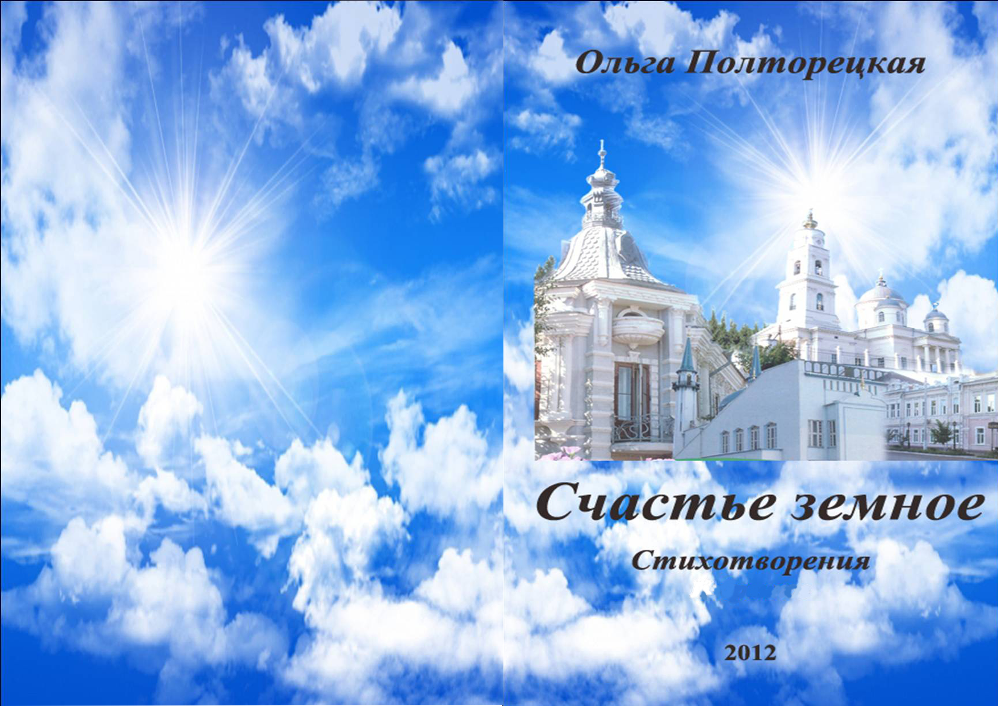 Ольга ПолторецкаяСчастье земноеСтихотворенияКнига 4 Материнское сердцеЧистополь2012ББК 84 (2Рос=Рус)6-5П52П52       Полторецкая О.Б. Счастье земное. Книга четвертая дополненная «Материнское сердце».Стихотворения. Избранное.-Чистополь,2012.-  115 с.В книгу поэта Ольги Полторецкой вошли стихотворения разных лет: размышления о родине, о природе, о человеческой судьбе, о любви и надежде.Автор нередко пишет о горестях, тяжести быта, печалях, а получается - о свете, надежде, счастье и любви. Пишет - о страждущей приземленной плоти, а получается - о странствующей, неусмиренной душе.Ее способность преображения – делает окружающее фактом поэзии. Вся эта обыденность жизни, любовная маята, многотрудные годы воспитания сына и тут же - память детства и отрочества с их нежностью и верностью семейному очагу – все это – пот и кровь той крылатости, с которой читаются ее стихи.Рекомендовано для широкого круга читателя.ББК 84 (2Рос=Рус)6-5Охраняется действующим законодательством об авторских правах (ГК, ч.4, гл.70).Полторецкая О.Б, 2012От автораПолторецкая Ольга Борисовна – член литературного объединения «Ступени» г. Чистополя. По образованию – радиофизик, патентовед. По профессии – педагог, инженер, библиотекарь, экскурсовод.    	Советские города -  Чистополь, Казань, Ялта, Винница, Волгоград стали  жизненным причалом в разные периоды. Сегодня - вернулась в  город детства Чистополь.	Поэзия – пожизненное увлечение. Предлагает вашему вниманию сборник стихотворений  «Счастье земное». 	Этот сборник включает в себя стихотворения, написанные в течение всей жизни. «Нет слов, чтобы выразить то, что я чувствую», - говорят иногда. Эти слова найдены – не прилюдно, не напоказ, для себя, так как никогда и никому  стихи не читались. 	Перечитаны недавно, жизнь  спустя. И подумалось, что это - для всех. Потому, что чистота, нежность, красота, вера, надежда и любовь – живут в каждом сердце. И каждому  нужны -  до конца. 	 Сердечно благодарна поэтам Р.Г. Гардиеву, Р.Х.Хисамову, Е.В. Быковой, которые благосклонно оценили поэтический сборник, Он обязан так же своим рождением поддержке всего коллектива литературного объединения “Ступени”.         Особенно благодарна своей сестре Н.А. Дьячковой, которая побудила  пересмотреть поэтический материал и отношение к нему.С уважением и любовью, Ольга Полторецкая.Поэзия человечности и правды        «Стихи - это боль и лекарство от боли, а если возможно - игра…» Эти строчки поэта В.Шаламова как нельзя точно определяют существо её поистине  выстраданного сборника «Счастье земное».         Поэтическое credo автора можно обозначить евангельской установкой:Живи достойно, мир не обижая,Чтоб не было ошибок, не греши,И ты - прижизненно достигнешь раяРаспятьем изболевшейся души.         Эти стихологеты, наполненные сутью нашего сумасбродного времени, должны быть услышаны всеми, кто не омертвел душой. И они рефреном перекликаются  с тютчевскими раздумьями: «Не мир, но век растлился в наши дни, И человек отчаянно тоскует – Он к свету рвётся из ночной тени, А свет обретши – ропщет и бунтует».А мы: «Бредём по жизни – в никуда,То ль к мудрости, то ль к детству,И путеводная звездаМелькает по соседству».Это точное обозначение сиротства наших сердец и «…одиночества конца, забыты мы детьми…»«И ждём покорно тьмы ». Но «Мир – весь – Божья благодать, Если мудро видеть вещи.Бог везде – в тебе – и в храме,Лишь умей творить добро…»И вернуть утраченную в нашей испоганенной  жизни благодать – это творить добро. И успеть. Ибо жизнь коротка. В этом – вся книга стихов.И самое главное, автор сумела вобрать лучший опыт Мирры Лохвицкой, Зинаиды Гиппиус, Марины Цветаевой и Беллы Ахмадуллиной. То есть это – не графоманская версификация поэтического слога, а ощущение подлинности нашего трагического бытия.И остается пожелать автору творческого счастья и долголетия.Рафаил Хисамов, искусствовед.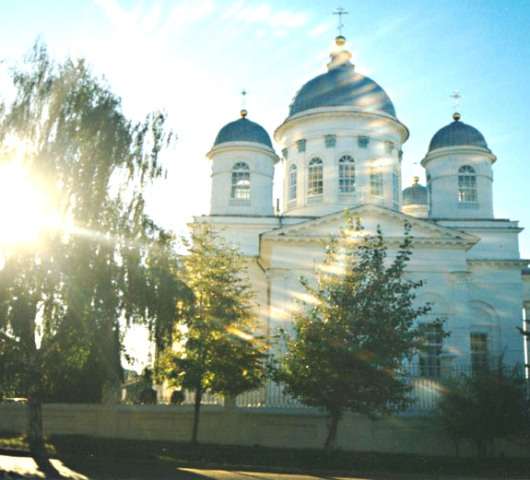 Материнское сердце1989-2012 г.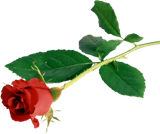 Материнское сердцеВновь в отчаянье упрекаюВ нерадивости сына я,И не зная, я всё же знаю,Что и в этом  - вина моя,Что любила неверно и скудно,Не щадя никого впопыхах,Потому, что сама жила трудно,Без защиты в житейских делах.В этой жизни, сломавшейся сразуИ сломившей людей, наповал,Только ангел с застывшею фразойНа изломанных  тихо взирал.И его за одежду хватая,На коленях молила – прости,Защити нас от ада и рая,Потерявшихся, жалких, в пути.Освети нас крылатым безмолвьем,Нас – двух страждущих, сына и мать,Светлым сном, как венцом, в изголовье,Чтоб запретные страсти унять,Чтобы мысли дурные умолклиНавсегда, проклиная наш гнев,Чтоб надежды слепые осколкиЗасияли – мечтой в вышине…***О осень моя золотая,Мой месяц рожденья и грезМне слаще весеннего раяС апрельским сияньем берез.Мне свежая мягкость закатовИ хладных ночей огнепадМилей год от года – над садомЗабытых надежд и услад.Когда-то я им любовалась,И в каждой надежде цвела,Там юность и зрелость остались,Все, что в любви берегла.Мой сад – в золотом ликованье,Огрузневший  в сласти плодов,Остался за гранью мечтаний,Затих за оградой крестов.А здесь, в этом страждущем мире,Где осень царит каждый год,Я с сыном – в беззвездной квартиреВ бессилье надежд и забот.И будущность сына – тревожна,И ночи – усталость несут,И жизнь пережить – невозможно,И ангелы нам – не поют.О осень моя золотая…***Хоть бы старость скорее пришла –Умоляла судьбу  на распутьях,Когда болью любовь меня жглаИ душила в рыданьях и грусти.Оголенные строки пишуОбнаженных надежд, без утайки.Вот и старость пришла, но дышуЯ, как прежде, и больно, и жарко.Без тебя жизнь прошла, словно миг.Что в ней вспомнить? Лишь боль и утраты.Даже сына любимого ликПредвещает лишь горечь расплатыЗагода, где все наспех, за страх,За порою излишнюю строгость,Где к дорогам любви и добраСтрах преградою встал у порога.Даст ли Бог сыну власть над собой?Даст ли Бог ему страсть к просвещенью?И сулит ль жизнь нам хлеб и покой,Иль постыдную смерть в истощенье.Вот и старость пришла…***О Боже мой! Какая тишина!День клонится к закату безмятежно.Цветущих веток белая волнаГлядится в мир доверчиво и нежно.Изящный слепок томных лепестковНе шелохнет воздушное касанье,И рвется сердце из седых оков,И на устах – мечта и ликованье.Весна – юна, и в твой остаток летВновь дерзкой волей полнит твои очи.А небо – в алых росчерках кометТак бесконечно в ожиданье ночи.И верится, что вечно можно жить,И наслаждаться нежностью цветенья,И вновь, и вновь судьбу благодаритьЗа жаркое весеннее волненье.О Боже мой! Какая тишина…***А я уйду – в закат, когда душа устанет,И слезы выплачет по счастью и стыду.Мир не умрет, и солнышко не встанет,В тот сладкий день, когда в закат уйду.И сын и мать, узная, не заплачутПо той, что так стремилась к красоте.Пусть о себе сегодня я – поплачуВ сердечной жалости и простоте.И я смотрю в горящие закаты,Мне сладко и легко утешить себя в том,Что быть – в объятьях солнца безвозвратно,Что там – мой вечный и приветный дом,Что там - я, нелюбимая при жизни,Найду желанную любовь и светВ объятьях солнца, без души и мысли,На все найду я благостный ответ.И я уйду в закат, когда душа устанетСтремиться к совершенству и добру.И, может быть, кому-то ярче станет,Светлее оттого, что я уйду…***Руки нежные – огрубели,Птицы вешние – отзвенели,Сердца стук – поостыл,Белый свет – стал не мил.Сын мой, солнышко, подрастает,Боль обиды ещё не знает,Скоро детка моя вздохнёт –Одиночество проклянёт.Не кляни ты судьбу, мой милый,Я –рабыня твоя-до могилы.Хочешь счастья? Будь счастлив! Сумей!Одолей ты судьбу, одолей!А подумаешь как-то сухо –Надоела, мол, мне старуха.Что ж уйду, не кляня, не браня.Будь счастливей, сынок, без меня…Так давай надеяться и верить…Исчерна, как веки, в ветви пала ночь,И звезда слезинкою скатилась.Я тебе, сынок, хочу помочь,Протяни лишь руку, сделай милость.Вот моя рука, она – верна.От себя не убежишь, успеешь…Много правд на свете, только лишь одна,Защитит, накормит и согреет.Эта правда – мамина любовь,Эта правда – вера и надеждаВ труд, в доверье, в тех, кто вновь и вновь,Вытащит тебя из того света.Так давай дружить – рука в руке,Так давай надеяться и верить,Жизнь прекрасней здесь, не вдалеке,И любовью время наше мерить.Исчерна, как веки, в ветви пала ночь…***Весенний ветер властвует в листве,Срывает цвет и раскрывает почки.И я не дам на твой вопрос ответ,Что задал ты мне, мальчик мой, той ночью.В чем жизни  смысл, и как - на свете жить?Его откроешь сам, в игре с судьбою.Лишь подскажу, чтобы счастливым быть,Учись любить и властвовать собою.Учись быть сильным - не во вред друзьям,Учись быть слабым - не во вред подругам.И как бы ни прошла твоя стезя,Она все повернет на свои круги.Ты позабудешь, каким в детстве был,И старость обуздает нрав и пыл.Весенний ветер властвует в листве….***Стать самцом, увы, – не трудно,Но труднее - сыном стать,Чтоб по улицам безлюднымНе бродила, плача, мать.Стать самцом, увы, - не трудно,Человеком – стать трудней,Чтоб от помыслов безпутныхНе сгорал твой ум в огне,Чтобы ночь не леденила,Душу страхом за тебя,Чтобы Бога не молилаВразумить тебя, любя.Забывая сон и пищу,Не металась по ночам,Чтоб любовь, что дал Всевышний,Не сгорела , как свеча.Отрывая плоть от плоти,Силу духа уврачуй,И мечтая о полёте,Не задуй любви свечу.А известные соблазны –Словом Божьим усмиряй,И душе в момент ненастныйПуть в эдем не закрывай.В час лихой – остановись,С верой в Бога – помолись,Осенись крестом, молитвойИ любовью – вразумись…***Дождичек закрапает – слезка набежит,На ладонь накапает, как наворожит.Солнышко откроется – вспыхнет свет в душе.Вся печаль отмоется и очам свежей.Не решай все опрометь, все прими, как есть,Пусть то будет добрая, иль лихая весть.Ведь, не вечно плачется, счастье – озарит,Мир светлей покажется, отрыдав навзрыд.Не впадай в отчаянье, помни - я с тобой,Даст Господь, помаявшись, справимся с бедой.Дождичек закрапает ….***Прошедшего мне – не вернуть.Мы и вдвоем – сильнее втрое.Отца прости и позабудь,Мы - просто люди, не герои.Ему дана судьба слепца,А немощь вызывает жалость.Ты, подрастешь, прости отцаИ пожалей его усталость.Ты пожалей обоих нас,За все, не сбывшееся с нами…Молюсь, чтоб жизнь твоя сбыласьВ отцовской гордости сынами.Целую нежные глаза,Целую шелк волос искристых.Нам нет дорог, сынок, назад,Лишь будущее – наша пристань.В закатном пламени ночейСгорю дотла я, возрождаясь,Как сединой слепых свечейТвоею лаской обновляясь.Прошедшего мне – не вернуть…***Жаром вспыхнувшая сень – осень!Листьев заалевших плавный спад,И последний гром, как знак угрозы,Что близки небес посланцы – дождь и град.Обреченной молнии блистаньеЕще греет полуночный мрак,Осени прощальное свиданьеС летним зноем солнечных атак.Ночь небесной ласкою согрета,Так тепло, как будто бы июль…А наутро – заморозки где-то,Жестких листьев ветреный разгул.Вот и ты, на миг, как блеск зарницы,В осени моей сверкнул – и вновьЮность, отгоревшая жар-птицей,Вспыхнула на час, волнуя кровь.И слезой в несбыточном желаньеОбожгла, сожгла, как молний жар.Осень – утоленное страданье,Осень – сердцу благовестный дар…***На руках – твое теплое тельце,На губах – поцелуев вино.Новорожденной нежностью гретьсяМне под старость судьбой суждено.С твоих глаз лучезарною лаской,Мой прекрасный, мой нежный сынок,Начинается новая сказкаНашей жизни с тобой непростой.В ней не ждут нас молочные рекиИ кисельные берега,Лишь приветом да сладостью хлебаБудет жизнь нам с тобой дорога.На руках – твое теплое тельце…***Какая нежная листва -Почти янтарного сиянья!А рядом – ветвь, где лист, едваРаскрыт в порыве ожиданья.Он не торопится взлететьНа черных ветках запоздало,Весенних соков круговертьЕго последним напитало.У каждого листа – свой срок,Свой век, отмеренный весною…Вот так и мы с тобой, сынок,Под поздней встретились звездою.Немного весен вместе бытьЗагадано для нас судьбою.Давай не будем торопитьМы наше время золотое!Давай не будем огорчатьДруг друга черствыми словами,Давай учиться понимать,Что этот миг – навек меж нами…***Мне больно, я винюсь перед тобой,Что детство тороплю твоё златое,Терпенье и моление святоеЯ заменила гневной болтовнёй.Слова мои – пустая трескотняУсталого, холодного рассудка.Давай, отринем разум и, обнявДруг друга, поцелуем незабудки.Доверчивые синие цветы,Бесхитростны они и неразумныЦветут под солнцем, словно я и ты.Нет, мы их хуже, так как мы безумны,Что их отвергли – в страхе за кусок,Но сытости желудок наш не знает.Не совершить ли нам с тобой бросокИз ада ссоры – под защиту рая.Помиримся, тем будем дорожить,Чем и положено с тобой нам жить -Миром, любовью и надеждой,Что Бог милостив…***Каким  хотела б видеть я тебя?Конечно, победителем судьбины,Чтоб дом твой даже в трудную годинуБыл тепл и сытен, ждал тебя, любя,Чтоб мудрость верховодила тобой,Чтобы заветы Божьи побеждали –Они сильнее золота и сталиЗакроют, заслонят в беде любой.Чтоб доверял лишь Богу и себе,На человечий зов не полагаясь.Ты – отойди от лгущих в их гульбе,Вот заповедь тебе моя святая…***Так почему нам так нужна любовь,А сердце плачет без добра и света?Пока надеждою была согрета,Ее звала к себе я – вновь и вновь.Теперь надежды нет, и света – нет!Прошел мой век одним большим распятьем.И я сжимаю детские запястья,Зову опять, но пусто мне в ответ.Любимый сын – в упор не видит мать.Ну что еще тебе, родной, отдать?Себя навек – безмерно отдавала,Взамен не получая ничего.Тебе и жизни моей стало мало,Куда бежать от дантовых кругов?Так почему нам так нужна любовь…***Свивает узкие листы,Снегов холодное дыханье.Мне душу согреваешь ты,Мое дитя, мое мечтанье.Вся жизнь моя в тебя влиласьПричудливой игрой Вселенной,Горячей плотью облекласьИ ласкою самозабвенной.Мой сын, мой ласковый малыш,Молю тебе у Бога счастьяИ крыльев, трепетных и страстных,Когда над миром ты взлетишь…***Господи, люблю иль нет?Если нет, что ж сердцу больно,Если вдруг коснусь невольноВсех несбывшихся надежд?Счастлив в мире всякий зверь,Что не помнит, кем приручен.Грех великий - душу мучитьПыткой памяти потерь.Дай мне, Господи, забытьБоль и ужас униженья,Дай мне горькое терпеньеБез мечты на свете жить.Господи, люблю иль нет…***Окрылила осень светом жаркимВспыхнувшие золотом леса,Небеса светлы лазурью яркой,И прощально кличет птиц косяк.Улетают певчие за горыВ дали розовеющих морей,Где ни бед, ни холода, ни горя,Лишь туманы – по ночной поре,А земля прикрылася вдовицейВ первые снега, как в седину,Разметала лето по зарницамИ покорно отошла ко сну,В чистоте и красоте бесстрастнойВысветлила ясные чертыНезабвенные, как в смертном часе,И желанные, словно мечты.Осень, ты моя пора шальная,Детских глаз – недетская печаль.Что нас ждет, сынок мой,  я не знаю,Знаю, прошлого мне горько жаль.Окрылила осень светом жарким…***То ли птиц вечерний лёт,То ли листья облетают.Пламенеет небосвод,День осенний догорает.Кружит птичий хоровод,Кружит лиственная змейка,Как слиянье двух высотМчит крылатая семейка.Дай душе полёт крыла,Золотая моя осень,Чтоб суметь, что не смоглаВ череде звенящих весен.Дай душе покой и властьНад причудами судьбины,Дай нам с сыном – не пропастьНа святом пути едином.Черных веток кружеваНа алеющем закате,Дай нам – нужные словаДля любви, доверья, счастья …***И звезды робкие горят,И солнце ясное сияет,И кто-то снова повторяетИ твой восход, и твой закат,Последний звук – на грани снов.Что в них тебе – угроз отрада?Дай вылиться блаженству словДуше – и большего не надо.Нежнейшие любви словаСкажи – и очищайся ими,В сыновнее вложи их имя,Чтоб закружилась голова,Чтоб глазки вспыхнули в ответ,И сердце детское забилось…А шалости? Уж сделай милостьЗабудь! Любовь нам и совет!***И только – я, и только – небо,И синих ласточек полёт,И жажда – яростно и слепоПоверить в благостный исход.Сынок, душою истомленнойПеречеркнуть всю боль зимыХочу и, чтоб не выдать стона,Сквозь слёзы улыбнемся мы.Как много сделано ошибок,Как их исправить – знает Бог!А нам – не выжить без улыбок.Кто б нам, мой дорогой, помог?Никто не сможет, мы лишь самиДруг другу – помощь и оплот.Давай разумными словамиРастопим недоверья лед.И доверять друг другу сноваНачнем на краешке весны.Пусть станут жизненной основойНадежды золотые сны.И только – я, и только – небо…***Закат угас, лишь на востокеАлеют облака.Туда полночные дорогиЛетят  издалека.На озере снега светлеют,Рассеивая ночь,Здесь думы грустные бледнеютИль улетают прочь.Душа, раскрытая безмолвноВеличию небес,Как девочка, о счастье молит,Чтоб свет любви воскрес.Завороженно усыпляясьДыханием снегов,Дышу взахлеб и удивляюсь,Что можно жить легко-Без суеты и суесловья,Лишь б по плечу – судьбаДа доброе, попутно, словоС улыбкой на губах,Да чтобы хлебом не обиженБыл наш короткий век,Чтоб стали мы друг другу – ближе,Мой главный человек.Закат угас …***А елка - все-таки была,Под старый Новый год,Она игрушками цвелаВ сиянье слез и звезд.И снова стол на двух – накрыт,В привычке верной ждать,И снова – сын тобой забыт,И боль в душе опять.А елка – все-таки была…***А мне отрада – солнце в облаках,А мне награда – птичьи хороводы,А мне судьба – горячая рукаНа поводу у ветренной природы.Растают в синем небе облака,И птицы улетят в сады и рощи,А мне останешься не на день – на векаНа этом свете только ты, сыночек.А мне отрада – солнце в облаках…***Закончен бал – и снят янтарь.Малыш ухожен и накормлен.Спит мальчик мой – мой Бог и царь,И ручка нежная – на горле.Мой скворушка блаженно спит,Еще не ведая о грусти,А за окошком снег летитИ на стекле мерцает тускло.Закончен бал – и снят янтарь…***И снова неделя прошла,И лето уже на исходе,Небес золотые крылаБезоблачны на восходе.Заботы с утра до утраМы поровну с сыном поделим.О Боже, дай сердцу добра,А телу – покойной постели,Дай легкость усталым ногамИ рук сохрани легкокрылость,И пусть в омутовых кругахУтонет беда – сделай милость!И снова неделя прошла…***Мои соловушки отпели,Отпели краткий бабий век.В апреле вишни облетели,Сошла любовь моя, как снег.И лишь осенняя усталостьИстомой залегла у век,Да бабья гаснущая жалостьК тебе осталась, как на грех.А сын – к подножью мира поднятИ дышит сладко, глубоко.Дай Бог, мне сил любить и помнить,Чтоб сохранить его покой.Мои соловушки отпели…***От отчаянья до чаянья – шаг,От тебя до нас – нет дорог,И стоит мой сын – бос и нагПод прицелом житейских тревог.День грядущий, даждь хлеб и тук,Ни о чем другом  не молю,Чтоб в обидах слепых не ослепСердца детского светлый стук.От отчаянья до чаянья – шаг…***Снежных сумерек сиянье,Блеск мерцающей хвои,Мой малыш, мой россиянин,Мы поделим на двоих.Тихо в доме – елка в всплескеЭлектрических зарниц,Дед Мороз – Христом на фреске –В сонном трепете ресниц.Счастьем, хлебом и здоровьемОдари нас, мудрый дед,И крестом ветвей еловыхЗащити на склоне лет.Снежных сумерек сиянье…***Сорок последняя весна,Сады томятся в светлой неге,Черемуховая белизна,Ласкает сладко, мягко веки.Прохладой лиственной упьюсь,Ее нежнейшим ароматом –И задохнусь, и рассмеюсьВ мгновенной радости крылатой.О радость вешняя, сойдиВ мою изломанную душуИ светом счастья  освети,И соловьев со мной послушай.Твоей младенческой слезойЯ освежу слепые вежды,Так новорожденной грозойПитают дряхлые надежды.И нежно пальчики сожму,Судьбу сыновнюю предвидя-Печаль - расцветшему умуИ нежности – седые нити…***Ты зовешь, ну а мне - все не верится,Что я в жизни уже не одна,Что отныне и присно вовекиНам – единая жизнь суждена…***Растет мой мальчик без тебя,Тобой начнет он скоро грезить,И я солгу, его любя,Что нет тебя на белом свете,Что был ты мудр и храбр, и добр,Но не судьба – тебе быть с нами.Прости житейский наш раздорО Господи, сын – мое знамя.Дороже и святее нетМне детских глаз, печалью светлых,Готова на любой обет,Лишь был бы счастлив сын мой бедный.Растет мой мальчик без тебя…***Ландыш на ладони – ласки нежный свет.Сын за шею обнял – талисман от бед.Бед лихих изведать нам придется всласть.Над добром и светом дам я сыну власть.Зло змеей гремучей не вползет в наш дом,От слезы горючей – огражу крестомРук моих усталых. Боже, дай мне сил,Чтоб любовь и жалость сын навек вкусил.Ландыш на ладони – ласки нежный свет…***Не в любви и радости женщиной я стала,Не в греховной слабости я тебе досталась.Ах, судьба не сладкая! Жаркой платой счастьюНочку ту оплакала в тонкие запястья.Светом одиночества выжжены ресницы,Сын – мое пророчество, чистая страница.Не в любви и радости…***Ах, деньки мои денечки,Круговертью – под откос,Притомившиеся ночки,И любовь твоя,  в обнос.Я усталыми рукамиОбниму подушки край,Не тревожь, сыночек, мамы –Баю - баюшки, бай – бай.Ах, деньки мои денечки….***А мудрый снег – к зиме –Декабрьскою снежинкой,И сердце  в полутьмеИ в полудреме липкой.Родные – далеко,Забыты иль забыли.Мы детства сладкий сокДо дна с тобой испили.И где найти приютДуше в житейской стражде?Я жду, что позовут,Как в детстве, жду и жажду.Мой сын – мой сладкий крест –Не сбросишь на распутье.Нет ни души окрест,Чтоб заслонила грудью.А сил не стало жить –На чудо не надеюсь.Дай сердцу позабыть,Что страх давно лелеет.Дай в синеву небесУйти, как в воскресенье,Чтоб лишь поля да лес,И в том – мое спасенье.В древесной наготе,Закутавшейся в тучи,Душа, как на кресте,Где солнца луч замучен.Дай, Господи, мне силЗадуманное сделать,Чтоб сын остался мил,И чтоб я все успела.А мудрый снег – к зиме….***Лежала, спрятанная тайно,Нечитанная никогда,Моих стихов святая тайна,Как неоткрытая звезда.И вот, на позднем дне ухода,Чуть пожелтевшие листыПрочла – и грешная свободаПрожгла сияньем красоты.В них – столько нежности опалоИ отсияло  мне надежд,Все, во что верить перестала,Замкнув последних лет рубеж.В них – откровенности стыдливостьИ чувства, вылитые в слог,Ко мне вернулись, словно милость,В них – я и ты, а свыше – Бог.Ушли – навек, чтоб в жизни новойМое тебе осталось Слово...***Давно – седа, давно – грустна,Давно не жду от жизни чуда,Давно я - с сыном, не одна,Но нет моей душе приюта.Виденья смутные надеждРастаяли, невнятны взору –Что – я? Где – я? Чья – из одеждБыла, возможно, бы мне впору?Могла ль я стать – женой, любимой,Иль нежной матерью навек?Все, не коснувшись, скрылось мимо,Лишь сын  остался мне на  век.Страх за него и жизнь лихуюГнетет и губит нежность слов.Люблю ли я? Во тьму глухуюБреду из жизненных оков.А, ведь, надеждой душу грело,И сердце пело и цвело,И так хотело, так хотелоЛюбви земной узнать чело!Нет ни желанья, ни терпеньяХранить – по капельке любовь.Душа изломана волненьемИ холодеет страхом кровь.Давно - седа, давно – грустна…***Трепетно-живоеСердце бьется душно.От себя не скроешь –Счастья ему нужно,Ласки и привета,Нежности и света,Воли и покоя.Что ж это такое?Я уж позабылаИль не знала вовсе,А теперь сын милыйУ меня их просит –Ласки и привета,Нежности и светаВоли и покоя.Что ж это такое?..***Вот и пришел тот Новый Год,Когда осталась я одна,Я сына жду, хоть не придет,Нет. Потому, что та винаНа нем, как крест, вознесена,Как тяжкий, горький, черный крест.На одиночество  - обречена,И он – один навек, как перст.Два одиночества,  как свет,Согласья нет, как нет – нигде.Вот состоявшийся ответНа твой вопрос: « А счастье где?»Но сын, сомненьям вопреки,Коснулся старенькой рукиПод самый грустный Новый Год.А, значит, этот год – не тот!***Я больше жизнь - не сочиняю,А просто-напросто живу,Варю обед, белье стираю,Молюсь, чтоб выжить,  встать к утру,Чтоб сил набрать - а их все меньше! -Чтоб сына на ноги поднять,И о минувшем горько-грешномНевмочь мне больше вспоминать,Чтоб окрылясь небесным зовом,Когда не в силах уж ходить,Любви туманом бирюзовымУкрыться - и про все забыть.Я больше жизнь - не сочиняю…***На твой двадцатый год, сынок,Я пожелать хочу терпенья.Ведь, где терпенье – там везенье,А где везенье – там истокЛюбви, доверия, добра,А это - счастье в нашем доме.Судьба заботою мудра -О ком забота, тех не сломит.И кто же скажет наперед,Не пораженье ли – в победах?Когда в трудах, за годом год,И пораженья - все ж победа.Ушла никчемная любовь,Но, ведь, душа жива осталась.Хоть сердце изболелось в кровь,Но жизнь теперь  светлее стала.И вновь надежда ожилаЛюбовь зажечь, как свет в туннеле.Как звездочка, любовь мала,Как велика - на самом деле.И обогреет, и сожжет,Тех, кто себя не бережет.На твой двадцатый год, сынок…***Сердце в страхах изболелось,Где гуляет взрослый сын,Может, юности несмелостьОн пытается изжить.Может, вкус любви доступной,Может,  зелья и винаГложет парня неотступно-И не в том ль моя вина?Жизнь свои диктует рамки,Юность хочет их сломать -Чувств запретных, лживо-сладких,Унимая, испытать.Я ж в тревоге и сомненьях,Как бы не было беды.Нет во взглядах  единенья,Лишь презренье чувств святых.Ядовит туман желаний,Сладость страсти впрок – горька,Юных мыслей оправданье,Что судьба - так нелегка.Нет судьбы  доступно-легкой.Нет любви – в любви на час.Только труд тернистой тропкойСчастье хлеба нам подаст…Там, где хлеб - там и судьба,Хлеба  нет - одни  гроба.Сердце в страхах изболелось…***Я без нее  и ночь не проживу –Однажды сын мне на закате скажет.Я материнским сердцем  все пойму,И улыбнусь, хоть грусть на сердце ляжет.Ну, вот и вырос, сладенький ты мой,Шепну в ответ усталыми губами,Теперь ты дом себе – построишь свой,Но не забудь молитвы старой мамы.Она тебя поддержит в трудный час,Прогонит опрометчивое слово.Пусть дом твой будет лучше, чем у нас,И в нем любовь царит - святой основой.Я без нее  и ночь не проживу…***На день – несколько погод.Утром – замела пороша.Под обед – тепло с высот,День весенний и погожий.Ввечеру – ветров накалВновь снежинками метелит,Яростный холодный шквалОблаками небо стелет.Этот мартовский каприз –Повторенье женской доли –Ее рабства, ее воли,Слез и смеха без реприз.На день – несколько погод…***Из отчаяния, из бессилья,Будто Феникс, вновь ожила,И надежду на разум сына,Не надеясь, вновь обрела.А в душе затаилась тревога,И когтит сердце лютый страх.Мальчик мой, как сложна дорогаТех, кто встал на семи ветрах!Не заметишь – закрутит, скрутит,Унесет тебя смерч беды -Не помогут ни Бог, ни люди.Не отринь моих слов простых.Вся душа о тебе изболелась-Груз трудов твоих разделю.Но и сам ты – найди в себе смелостьОдолеть своей лени петлю.По хотенью, да по терпеньюШаг за шагом – в науку, вперед-И придешь ты к уму и уменью,Проживешь век в трудах без забот.Будет хлеб на столе и сытость,И детей твоих – светлый смех.Нет дороже, чем Божья милостьБыть отцом, отвечать за тех,Кто доверен тебе судьбою.Ты, с пеленок, детей вразумляй,Чтоб трудились с любовью, с тобою.Вот и будет в семье твоей – рай!..***Когда любовь, как море, глубока,Безбрежна и,  когда в ней утопаешь,Штормит от гроз иль нежит вас слегка,Ее - так много, что не замечаешь.Когда ж любви бездонной нет с тобой,О ней мечтаешь, словно бы о чуде.Небрежного вниманья знак пустойДуша, поймав, навечно не забудет.Любовь и равнодушье – меры нет!Лишь потеряв любовь, ее оценишь,И материнский жертвенный совет,Покаянно приняв, в нее поверишь.Когда любовь, как море, глубока…***Начала я - с радости –Кончила слезами…Как легко по младости -Ноги носят сами.Словно бы на крылышках,Жизнь вся пролетела,А под старость – сынушкаСнова дал мне дело.Дело бесконечное –Пестовать, лелеять.Догореть бы свечкою –Век свой ею б мерить,Но зажглась вновь свечечкаЯрко, как обнова.Мой сынок – заметочка,Что житьнадоснова…***Закружиться б в небе – со стаей голубей –Как сияют крылья легкие  в лазури!А я – драю пол, готовлю суп тебе,И вбиваю знаний свет в тебя, до дури.И ношусь, как белка в колесе,Средь забот, все больше непосильных.Ну а мне б - на лавочку присесть,Помечтать о днях, прошедших, милых.И под вечер, лоб перекрестя,До утра  - смотреть сны золотые.Ну, а я – кормлю, учу тебяБез «спасиба» за труды святые.Дай мне, Бог, терпения и сил,Чтоб друг друга – нам за все простить.Закружиться б в небе…***Мое сердце больноеЗамело сединой,А я окна открою -Задохнулась весной.Ветки робкой листвоюЗеленят небосвод,Неужель мы с тобоюЖжем  последний мой год?Сколько вод утекаетБурных, талых, шальных,Жить, иль нет мне – Бог знает!Буду жить за двоих.Сердце злое закрою,Душу – выпущу в лет.Пусть землею зароют -Надо мной – небосвод!Стану нежной листвоюБиться в чье-то стекло.Не одна я – с тобою.Мне и свет, и крыло!..***«Дай мне терпенья, чтобы стала,Как ангел мудрой,  в стыке сил,И сколько б двойки не носилМой сын, лишь кротко  - вразумляла.Пусть только ласка и покойТепло сияют в нашем доме,Я – мать его, а он – сын мой,-Молю    в отчаянной истоме,-Дай нам умение – прощать,И дорожить минутой каждой,Чтоб на том свете вспоминать,Как были счастливы однажды».Дай мне терпенья…***Сквозь ад души и плоти ревПод знаком дантовых круговВдруг пробивается строкаЛесною свежестью строга.И замолчишь – поражена,Как в месиве сухих словесСмогла наполниться онаВесенней бездною небес,Как выжила в пустыне той,Где все до пепла сожжено,И долго ль голубой мечтойЕй тешить душу суждено.Сквозь ад души и плоти рев…***Серое небо – в тумане леса.Сыплется снег, пробивающий в морось.Дымкою снежной мережит глазаИ утоляет печали и горесть.С криком над озером чайки скользятК цели заветной - беспечною статьюЗа горизонты в слепой снегопад,Так и душа моя - просится к счастью.Морось, снега, в мире - чисто, светло.Вот и забуду про морок безумья.Смотришь – и легче, с души отлегло,И вместо боли  - лишь горечь раздумья.Серое небо – в тумане леса…***Уж вечер, а светло – от снега,И горка манит крутизной,И лыжник запыхался в бегеПод смех ребячий   озорной.Ушла я в детство не напрасноНа снежном краешке зимы.Пруд чист, а на дорогах грязно.В том снежном свете – только мы.И счастливы,  и безмятежны,Бело – куда не кинешь взор!И мчатся санки в снег безгрешныйПо озеру с счастливых гор.Уж вечер, а светло – от снега…***О, если б мудрость воцарилась,Свершился  - в поднебесной рай.И матерь сына  не просила  –Не отвращаться от добра.Все были б кротки и приветны,В руках – печатью благодать.Но мира нет – и безответноВ слезах у ног сыновних мать.А сын? Когда он вразумитсяДобро в желаньях отличать?И мудрости  святая птицаДоколь в силках должна страдать?И юноше незрелой статиНаука мудрости горька,А сладок вкус – греха и страсти,Сладка  неверная рука.И бесконечен путь до рая,А зло – так близко и сладко.И вряд ли юноша тот знает,Как тяжек гнет его оков.Беспечных – поражает быстроУкус смертельных лютых губ,И алчбы жесткое монистоЗадушит тех, кто стал ей люб.Сынок, прислушайся к советуТы старой матери своей –Стремись к добру, науке, светуИ избегай шальных людей.О, если б мудрость воцарилась…***Я к мартовским снегам на озеро спешу,Чтоб отрешиться чистотой и новью.В раздумье и восторге в них брожу,Хоть вреден холод моему здоровью.Сверкает непорочно белизна,Каток синеет, ребятней отрытый,И синева безоблачна, без дна,И горизонты настежь вновь открыты.Нога несмело трогает снега –Не треснет ль лед на озере глубоком?Вчера была весна, снег таял и сбегалС крутого берега в овраг, в отлогость.И мне так хорошо – в сиянии снегов,Пусть в городе чернеют грязь и лужи.Здесь – белизна в пунктире берегов,А утренний мороз душе так нужен.Морозный ветер холодит виски,И сердце дышит синевой и светом.Когда душа займется от  тоски,Лишь здесь найду ответы на все беды.Я к мартовским снегам на озеро спешу…***И из безумья своего,И злого, лютого отчаянья -Взгляни на светлый мир ЕгоВ венцах небесного сиянья.Взгляни, как этот мир – высок!В нем - звездным зовом поднебесьяТебя приветствует сам БогВ Вселенском праведном творенье.Здесь нет начала, нет конца,И человечьи судьбы – темны,И здесь – любовью – дух ТворцаСнял с уст моих печать безмолвья.Настал мой благостнейший час –С тобой мне сладко и прекрасно.Любимый и родной, для нас -Вся Божья благодать и ясность.Тебя, мой мальчик, обнимуИ Божий мир - на миг  пойму…***Я в юности не знала Бога,Но пели ангелы и мне.Прошла по жизни недотрогой,И родила  не по весне.А родила - на склоне жизниВ июльский жаркий звездопад ,Сын, вымечтанный, и понынеОт грез не отлучает взгляд.Мои мечты о совершенном,О гармоничности начал,Непостижимом и блаженномВ нем – утвердили пьедестал.На том духовном постаментеВоздвиг - не памятник, но знак,Знак наслаждения и местиТем, кто живет совсем не так -Не принимает его мысли,Компьютерной потехи плен.С ней он готов идти по жизниИ день и ночь, и ночь и день.И тешусь, что компьютер ныне -Есть способ постиженья жизни.Я в юности не знала Бога…***Облетела неделя цветеньяБелых вишен, цвет яблонь померк.И сиреневое упоеньеРазметало свой фейерверк.Соловьиное ликованьеВновь качает в ветвях луну.И не верится в расставаньеС майским хмелем, что не вернуть.Шестьдесятую вешнюю просиньПровожаю  в цветущую даль.Сколько мне провожать еще весенИ шептать – вновь уходишь, как жаль!Этот с детства  знакомый до болиКрик – где счастье мое, отзовись!Сын мой  волен, отчаянно волен,Мне ж осталась лишь – синяя высь.Облетела неделя цветенья…***Какое чудо совершить,Чтоб все сбылось, о чем мечталось?Но не сбылось – и не тужи,Что только грусть тебе досталась.За грустью – радости глотокПьянит и окрыляет бездной.Пусть боль  кувалдою железнойДробит седеющий висок.Я плачу – значит, вновь живу,И знаю, завтра день настанет.А счастье – только позову,Сын на меня с надеждой взглянет.Он мал и силы не обрел-Отдам ему - свою – окрепни,Взгляни, взмывающий орел,Сынок, - твой крест и гордый жребий.Какое чудо совершить…***Шестой десяток - на исходе,Но нет покоя  и - не будет.И не мечтать мне о свободе –Я вывожу сыночка в люди.А надо мной  весна смеется,Листва  счастливо, влажно дышит,И небо  облаками бьетсяПод самым сердцем и чуть выше,Пронзительною болью звезднойОно нисходит  в полнолунье.Взрываясь мыслью, слишком поздноБыть воле – девочкой-шалуньей,Устала воля, по-собачьиЗавыть готова в кайфе лунном.От счастья мая   сердце плачет,И рвутся, рвутся  сердца струны…***Я так хочу, чтоб женщины любилиТебя, красавчик  мой,  до склона лет.А те, что разлюбили, не забылиТвоей души беззлобный чистый свет.И чтоб остался ты навек им другом,Готовым и помочь, и поддержать.Ты вспоминай – о том просила мать -Не оттолкни в беде свою подругу.Мужчины – дружбой женщины сильны,Когда те любят и ему верны.Я так хочу, чтоб женщины любили…***Мой нежный сынок, мой сладкий сынок,Не легок и долог наш путь.И каждое утро сияет восток,Чтоб новой мечтой обмануть.Прекрасные руки дала  я тебе,Чтоб слабому – силу давать.Прекрасное сердце сгорает во тьме,Будь стоек – учись обретать,Учись умножать радость жизни  в любви,Ты нежность подруге отдай.Учись подавлять пламя гнева в крови,А в горе – не обвиняй.Мой нежный сынок, мой сладкий сынок,Не легок и долог  твой путь,Но каждое утро сияет восток,Чтоб веру нам в душу вернуть.Мой нежный сынок …***Не может без доверья быть любви,Мы друг для друга умерли немножко,Но я приду – ты только позови.Ты для меня - все тот же свет в окошке.Заблудший сын – какая злая боль!Больнее, чем миллионы одиночеств.Спеклась корой от слез  на сердце соль,Дотла сжигая мои дни и ночи.Желаний безграничные мирыОдних возносят, а других - сметают.И только сильным – впору их дары,А слабых, сокрушив, уничтожают.Высокий жребий – видеть, побеждатьПорочные стремленья и деянья,Так научись, родной мой, различать,Где - мрак души, а где - звезды сиянье.Не может без доверья быть любви…***Я нахожу отраду и покойВ волшебных звуках музыкальных.Они целительной рукойУводят в мир, как детство, дальний.И воскрешают день былой,Когда по юности летела,И сердце  трепетной струнойЗвенело от любви и пело.Какое счастье знала я!Была я нужной и любимой,И сладким смыслом бытияБыла доверчива томима.Любила трепетно,  взахлеб,В той ненасытной жажде счастья,Когда любовь – и царь, и Бог,И не нужно ничье участье.И чистоты не расплескав,Несла глаза свои высоко,Но где та нежная рука? –Недосягаемо-далеко…Лишь память, юность возвратив,Тревожна стала и печальна,Прошепчет - пожалей, простиЗа все, чем жизнь твоя  опальна.Разлучена с тобой навек,Боюсь, что потеряла сына.О жизнь, как короток твой век!И как любовь моя бессильнаПред отверженьем его рукИ глаз, не видящих всечасно,Не ценит – материнских мукВ своем предательстве безгласном.Я нахожу отраду и покой…***Полынную горечь ночей,Влюблённую сладость очейТебе, мой сынок, отдаю –Люби и цени жизнь свою.Пусть ты не любим – не беда,Коль любишь – душа молода,И жаждет тепла и добраТвоя золотая пора.Без веры – нет в мире тепла.Пусть искорка веры мала –Она обогреет в ночиВолшбою бессонной свечи.Без веры, надежды, любвиОстынут желанья в крови.Жизнь сложит тернистым твой путь,Терпи – и пройдёт твоя грусть.Люби и цени жизнь свою…***Без рук отца, и мать – стара –Пройдёт младенчества пора,Но руки матери твоейДвойною ношей сильней.И этой силою – без словК добру растят в тебе любовь…***Я владеть тобою – не хочу!Я тебя на волю отпущу.Ты, сынок, в дорогу - вразумисьПрежде, чем крыла направить ввысь.Жизни путь - ухабист и тернист.Научиться жить – уметь работать,Не сидеть, глазами тупо хлопать,А смекалкой будь ты норовист.Миг удачи – к лени не идет.За мгновенье счастья – жизнь расплата.Чтобы жизнь была теплом богата,День-деньской трудись ты напролет.Будет хлеб, работа и покой,Только бы желаньем был ты счастлив!Счастлив тот, кто трудовой рукойХлеб добыл, а не путем опасным.Не безбожным промыслом томим,Не мечтаньем о греховном благе -Наберись уменья и отваги,Чтобы жизнь начать в дурные дни.Будет скорбь – и будет торжество,Только глупых дел ты отвращайся,У Христа, как у отца, спасайся –И восторжествует естество.И восторжествует – благодать,Мир семейный, мир тепла и ласки-Не смогла тебе его я дать,Сам ты сотвори его, как сказку….***Синева – без дна,Снова я одна.Звёздочкой во тьмеСтанет детка мне.Бесконечна синь,Боль моя, остынь.На ладонях сын,Как и я, один.Ослепила мгла,Сожжена дотла,Детский взор, как луч,К новой жизни – ключ.В мир войдём вдвоём –Каждому своё.Я навек – твоя,Детонька моя…МолитваГосподь, прошу – будь милостив ко мнеИ сына проведи судьбой надежды,Чтоб в нашей неустроенной стране,Он душу сохранил навек безгрешной.И в этом  смысл моих молитв и слёз,Исполни, что загадано – по мере.От боли жизненных невзгод и грозУстала я – и дай мне сил поверить,Что будет в жизни счастье и покойИ у меня, и у него однажды.Мы под твоей отеческой рукой.Избавь, Господь, нас от душевной стражды.О Господи, избавь детей от стражды…Рождество в монастыреПод стеной монастырской святойОтрыдалась, как намолилась.И в душе тихий страх и восторгВоедино слились, словно милость.В поднебесье царила лунаИ сияла рождественским светом,Чудных тайн новогодних полнаВсем бессильным дарила обетыНа счастливые мирные дни,На душевную радость и ласку.И сверкала в сиянье луныБахрома тонких веток, как сказка.Иней в мире возвел волшебство-Здесь под белою тяжестью снегаВетви низко укутали стволИ немели от боли и неги,Лунный свет пронизал тонкий лед,Запечатанный хладом в кристаллы,Чтобы каждая ветвь, словно свод,Драгоценным алмазом сияла,Чтоб мерцающий облик ветвейО Рождественской тайне напомнил,Снежный свет монастырских аллейДушу святостью веры наполнил.И она от восторга немаТихо слезы, как ладан, струила,Понимая, что там, где зима,Снизойдет и весны  Божья милость.Под стеной монастырской святой….***Боль прошедшую не тревожь,Не читай свои горькие строки,Не вонзай в сердце мирное ножОтболевших угроз и упреков.Не читай о былом, позабудь-И порадуйся светлым мгновеньям.Теплый луч обласкал твою грудь-Отдохни от житейских волнений.Оглянись, вновь сияет весна,Сокогоном апрельским тревожит,И весенняя бездна до днаОбнажила роскошное ложе.Здесь, от вечных  бегов ошалев,Звезды мир поднебесный взрывают,И закатов волна золотаяНас качает до самых планет.Рядом ветви взлетают легко,Одержимые вольницей веры,Словно нет, и не будет оков,Словно счастье навеки - без меры.Вот и пусть эта вера гремитМолодыми шальными громами!Пусть сердца улетают в зенит,Пусть навек этот миг будет с нами.Боль прошедшую не тревожь…***Измечталась я, в себе изверилась.Дай мне силы, Боже, наконец,Чтоб в любимом я не разуверилась,Чтоб взнесла я сына, как венец,Чтобы сын был  счастьем не отверженный,Чтоб взлететь душой смог высоко,Чтобы жизнь прожил светло и сдержанно,Чтоб прощал и миловал легко,Чтобы злоба обошла – безгрешного,Чтобы свет сиял любимых глаз,Чтоб любила трепетная женщинаЕго нежно, словно в первый раз,Никогда б ему не изменила,Сына с дочкой – по любви родила.И спокойно, в свой законный век,Успокоился счастливый он  навек.. . .Измечталась я, в себе изверилась.***Мой Бог, молюсь за сына своего.О, дай ему полетный трепет мысли,Чтобы учиться пылко и легкоМог он, невзирая на измыслы.И дай ему заветный дар мечтыПреодолеть завышенную планку,Чтоб по утрам он, вставши спозаранку,Сжег за собою праздности мосты.И жаждущим, упорнейшим трудомОн одолел жестокий вкус науки.О Боже, дай ему надежду в руки,Подъятую, как знамя, над плечом.И чтобы, уходя из жизни, знала,Что жизни путь – посильно-по плечу.И большего я в жизни не хочу,И это все, о чем я умоляла…***Как хочется судьбу переиначить,Чтоб сын – отличник и добытчик – муж.И день-деньской душа скорбит и плачет,Что сын – не тот, и муж – «объелся груш»,Что жизнь мне часто стала не по силам,Чтоб каждою копейкой - сердце рвать.Я никогда пощады не просила,Но вот прошу, помочь мне и понять,Как я устала, как жду облегченья,Чтоб, наконец, за ум мой сын взялся,Чтоб мать не изводила небреженьем,Чтоб мне помощник – в старости дался!О Господи, себя тебе вверяюИ на тебя под старость уповаю .Как хочется судьбу переиначить…***О Боже, подскажи мне путь,Как сына мне не обмануть,Души святой не оскорбить,Друг друга – научи любить,Любить, щадить и уважать –Дай, Боже, знанья благодать…***Смирись, признай, что только осеньДарована - на склоне дней,Златых берез сквозная просинь,Заря в прощающем огне.Прости и ты, что жизнь усталаТебе дарить охапки роз,Что в кудри седина упала –Предвестник старческих угроз,Что мыслей – яростный возница,Несбыточных желаний друг –Надежда – солнечная птицаНе окрыляет сердца стук.Прости и ты…***Новогоднее, пушистое, игристое.Где ты юность моя, ласковая, чистая?Седина сверкает,  словно снег,Сын шагает – новый человек.Незнакомый, отчужденный, современный -Взять, слукавить, отказать надменно.Не моя ли кровь в тебе течет?Взгляд глядит – себя не узнает.Все другое, все чужое, не родное.Счастье долгожданное земноеОбернулось горечью лихой –Лучше бы остаться мне одной.У судьбы я выпросила сына,Лучше  бы, наверно, не просила.Господи, прости, что он – другой,И до жарких слез - мне дорогой.Новогоднее, пушистое, игристое…***Осенний поздний свет тускнеющих красот,Златеющие дали - кромкой алой,И синева пустующих высот,Без птичьих трелей, мокнет у причалов.Умчалась радость птичьего витка,Лишь волн витки упрямо бьются в  берег.Как осенью, душа моя легка,Как тяжела она – и груз сей не измерить.Всё живо в ней – и радость сквозь печаль,И слезы сквозь улыбку проступают.Я о судьбе своей, не зная – знаю,Что перед Господом скажу: «Как жальНедоцелованных очей усталость,Жаль без надежд ушедшие года,Что родилось дитя  уже под старость,Что не жалел никто и никогда.Жаль, что любовь таила я без срока-Отдать робела, не решалась брать,Жаль, что бессмысленна моя дорога-Безмужней матерью на этом свете стать».Что дать смогу – не нужная на свете,Где правят бал лишь деньги и злой рок?Пред ними беззащитны мы, как дети.Так помоги – молю – Господь наш Бог.Осенний поздний свет тускнеющих красот…***Доверилась слепой судьбе -И не прошу удачи.Лишь иногда в святой мольбеПрошу для сына счастья.Всё принимаю сердцем – в больИ изменить – не в силах.Но изменить себя – позволь!У Бога я просила.Позволь, любимой стать – себе,Любимой стать  и сыну,Любимой – матери, в мольбеСогнула горько спину.Все силы отдала я им,«Спасибо»  не просила.Где ты, мой нежный херувим,Защитник мой и сила?Доверилась слепой судьбе…***Ты ль - то? Я ль - то? Боже мой!Где же смех наш золотой?Где доверчивый  наш взгляд –Слёзы на зрачках стоят.Слёзы в горле комом , враз.Где сиянье наших глаз?Глаз младенческий разрезОслепил насмешек блеск.Наша жизнь – плацдарм убийствСветлых мыслей, чистых глаз.Твой ременный, хлёсткий свистРаздавили с сыном нас.Как любовь в душе сберечьНам от жизненных бичей?Стоит ли игра та – свеч?Иль отречься от свечей?!Ты ль - то? Я ль - то? Боже мой!..***Раскрой  души своей цветокДля нежных слов моих,Чтоб плод в нём завязаться смог –Надежды и любви,Чтоб искушеньем вечным стал -От сладости добра…Сынок, без тихих слов  пустаСердечная игра.Мой мальчик, я хочу, любя,Жизнь вновь переиграть.Чтоб горем не обжечь тебя,Учу терпеть, мечтать.Всю я себя тебе отдам,Лишь душу  распахни.Мать – путеводная звездаВ отроческие дни.И в пору  зрелости всегдаПоддержит – в добрый путь!Не разлюбить мне никогда –Отступит боль и грусть.Раскрой  души своей цветок…***Моё дыханье, жизни вязьЛишь одному тебе подвластны.От боли плачу я, смеясь,И плачу, мучаясь от счастья.Всё лучшее, что мне даноСудьбой «смешливой» от рожденья,Тебе дарю я, мой сынок, –И прозу дней, и вдохновенье,Тебе дарю мечты, стихи,Душевным трепетом объята.Прости, родной, мои грехи ,В тебе - мечта моя крылата.Рука в руке – и нет невзгод.Как сладко рук и дум слиянье!О, если бы за годом год –Вся наша жизнь, как миг свиданья.Так долго я тебя ждала,Душа сбылась в тебе, любимый.В тебе я счастье обрела,И ангелом твоим хранима.Мой ангел мимо пролетел –Ты стал мне ангелом и Богом.Молю, чтоб ты, родной, сумелПройти достойною дорогой.Дорогой веры и добраИ, оступясь - не отступая,И будет - высшей из наградДля нас с тобой  любовь святая.Мое дыханье, жизни вязь….***Такая осень золотая!Такая в сердце благодать,Что боль прощания святаяНе в горечь  любящим, а всласть,Что бремя всех забот житейскихНе может погасить тот свет,Что солнечно и безмятежноГорит знамением победВсем, кто привыкли к пораженьям,Всем, кто унижен - до одра.Он манит к счастью завершеньяИ тлену говорит пора.Такая осень золотая!***Да, верю - время лечит,Да, верю - боль слабей.Не умертвить той встречи,Что навсегда - в тебе.Глядит глазами сына,Не судит, не рядит,Но боль – невыносима.Никто нас не проститЗа то, что не сумелиВновь защитить себя,За то, что одолелиДруг друга мы, любя.Да, верю - время лечит…***И откровенней - не смогу сказатьТого, что я тебе сказала –Нельзя от жизни ожидатьЧудес, твердя, что плохо ,мало.Душа готова изнемочь,Чтобы сломать  втвоей  - тьмы хаос,Цветению добра помочь,Чтоб зла – ни капли не осталось.В твоей душе зажгу огонь,Который вечно не остынет,Чтобы Творца святой законСлил наши мысли воедино.Жизнь под венцом его любви,Как вечный праздник  в серых буднях.И станут труд и жар в кровиНам алым парусом попутным.И откровенней - не смогу сказать…***Родной сынок, мне осень указала –Сильнее смерти  память и дела.Ведь, и она всё то, что так сияло,Зиме без сожаленья отдала.И оголённая, в сиротстве сиром,Покоя ждёт и будущей весны.Вот так и я, когда уйду из мира,Не воплощусь ли в облике сосны?Чтобы к тебе пушистой зимней веткойОднажды, в Рождество, вернуться в домИ осенить тебя и милых детокБлагословляющим на жизнь перстом.Родной сынок, мне осень указала…***Когда душа покоя проситИ утешения от бед,Как сирый лист её приноситНа тихий глас и тихий светМолитв душевных, изначальных –Мольбы о лучшей доле лет,Чтоб отдохнуть, как на привале.Нет! На погосте всех надежд.И мне б на том остановиться,Заворожиться тьмой свечей,Навек от боли отрешиться,От торжества дневных лучей,От радости и упоенья,Что жизнь крылатая несёт.И боль принять, как наслажденье –Избавь нас, Бог, от тех высот!Когда душа покоя просит…***Гроза промчалась - и листваКолдует зеленью сиянья,Цветущим всплеском естестваИ ароматом  без названья.И сердце смущено опятьБезгрешным безрассудством неги,Чтоб помнить всё и забывать,Как озимые  в хладном снеге.Гроза промчалась …***Звенит весна - гремит в полнебаМолниеносный блеск огня,И сочный дождь  листвою слепоНаотмашь веткой бьёт меня,И осыпает  до озноба.Как капли катятся легко,Что забываешь, что до гробаНе так уж, вобщем, далеко!И почему-то по-девчачьиПод сединой блеснут глаза.О, Господи, нет в мире слаще,Чем эта вешняя гроза!И сердцу больно, сердцу сладко,Что не вернуть младых утех –Любви лукавая загадка Блистает на устах у всех.И смысл её доступен явноСияньем в небе и в сердцах.Отполыхало, смолкло, славно.В душе - торжественность конца,Венца – в полнеба, в  ширь – дороги –Свет примирения с концом. Конец грозе, конец тревоге – Жизнь блещет радужным кольцом.Звенит весна – гремит в полнеба…***Моя душа – на перепутье.И выбор – равносилен жизни,И выбор – равносилен смерти,А золотая середина, как кровоточащая рана.Твои глаза, как блажь обмана,Твои глаза, как яд дурмана,Твои глаза, как образа -И я гляжу в твои глаза. И не скажу, что слишком рано,И не скажу, что слишком поздноДвух наших судеб берега Поток стремительный разносит,Разъединяя на века.Но тот поток – во всём един –То  подрастающий наш сын...***Прости, мой шалун, за горячность мою-О, как я смертельно устала.Судьбы твоей светлую колеюДуша  для тебя начертала.А руки – устали, и нет больше силМостить голубую дорогу.И если ты, милый, меня простил,То я себя – нет! Ей Богу. Прости, мой шалун…***Научи нас, Господи, Счастью  пониматьИ прощать друг другу, Чтоб любить опять,От обиды горькойОтврати сердца,Сладкий мой сыночек,Золотце мое…***Играй, сынок родной, играй,Тебе другого - не дано.Вновь за метелью  белый майВзыграет дерзко, как вино.Не обессудь, не осудиМеня за материнский гнев –Твой путь  в моей рождён груди ,Боль неудач твоих – во мне.Увижу ль, что ты смел и горд,И труд украсил твой успех,Что не коснулся - зла  позорИ злобы ненавистный грех.Увижу ль, что ты стал отцомВ счастливой  добротой семье?Склони к кресту своё лицо,Прости и вспомни обо мне.Играй, сынок родной …***Терпенья и силЯ молю день и ночь,Молю тебя, Господи,Мне помочьВзрастить и сберечьДорогое дитя,Покой драгоценныйВ душе обретя.Молю день и ночь яТерпенья и сил,Молю, чтоб горячностьСынок мне простил… ***Тревожны старческие думыВ предчувствии голодных дней.Как разнится жизнь толстосумаС убогим нищенством бомжей!И несущественно отличен - Доход советских стариков,Взваливших на седые плечиГруз содержания сынков,Всех неимущих домочадцев,Оставшихся за гранью дел.Глядит “верхушка” безучастно,Как гибнут люди в нищете.Бич безработицы, разрухиСвершающихся войн страшней.Где нет  святынь и души глухи,Там – озверение людей.И в детстве – нежные принцессы Перерастают в жадных шлюх,За меркантильным интересом Стыд, совесть на “х…” отошлют.Не женщины, а злые самки –Нажраться, сексом закусить.Стыдливость не сыскать в них,  с лампой,Но ничего не изменить,Пока экран пестрит развратом,И похоть – нежит толстосум,А власть  забыла честь и святость,И забивает светлый ум,Пока все мерзости инстинктов Закон не хочет обуздать –Продаст девчонку, как постилку,За рюмку водки – шлюха-мать,Пока не возвратят народу Прав на работу  в меру сил,Не ждать пощады нам от сброда“Демократических” кутил.Труд нам вернёт и честь, и совесть, Достоинства высокий свет.Советским старикам – не вновеЖдать перемен на склоне лет.Пусть нам вернут  всё, что забрали,“Проср…” Западу – без клизм. Мы тешить душу не устали Мечтой  в родной социализм.Тревожны старческие думы…  ***О, если б испытать мне до концаМиг избавленья от жестокой смуты,Что ранит острой тяжестью свинцаНас в самые счастливые минуты.И равнодушья избежать тогда,Когда свет доброты уничтожая,Жестокости циничной проводаВ нас Человека гадко убивают.И криком о спасенье изойти,И заглянуть вокруг себя,  без скидок,Чтоб объявить без ложности обиднойВот цель, ради которой родились…Пасхальная песня (на мотив «Беловежской пущи»)Благовест колокольный над миром плывет,Свет высоких небес над церквами блистает,Это Пасха святая - к живущим грядет,Это Пасха святая, святая, святая.Купола золотые подъемлют кресты,Осеняя навек Божьей милостью веси,То, поправ смертью смерть, для нас грешных, простыхСвятый Христе воскресе, воскресе, воскресе.И гремит над Россией пасхальный трезвон,И очнется от горя российская матерь,Ей близки и понятны любовь и твой стонОземная Мария, Христа Богоматерь.Благовест колокольный над миром плывет,Свет высоких небес над церквами блистает,Это Пасха святая - к живущим идет,Это Пасха святая, это Пасха святая…Благовест колокольный над миром плывет…***Одиночество – к одиночеству,Боль людской мольбы – к святой.В благовестных церквах  по отчествуОсвящает молитва – крестом.Слезы горькие, к небу подъятые,Боль сердечная – Господу дар.«Пожалей, – шепчут губы невнятные,–  Отведи беспощадный удар».Скорбно лики глядят печальные:–«Мы молились о том же, поверь,И души своей слезы опальныеТак же лили на храмную дверь.И подвиг Бог  на праведный подвиг – Всех прощать, не прощая себя.В сонме тысяч – осталось нас сотни,Что для блага сгубили себя.И теперь мы прослыли святыми,Чтоб иконно  на пришлых глядеть.За добром ли, за лихом ль, родные,В мире вечном  царит только смерть!Всех сравняет – надменность богатых,Бедность, праведностью занятой.За могильной чертой все – не свято,Без борьбы, лишь загробный покой.Нет ни страха, ни злого упрекаОт когда-то любимых глаз,А земная вражда  так далеко.Здесь лишь тлен да росток – из нас.Так живите и радуйтесь свету,Находя единенья чертуС той душой, что  слаба, безответна,Ожидает добра красоту.Пусть пощадой величится сила,Страх голодный прогонит слеза,Потому по несчастной РоссииВ вас глядят  наших душ образа». Одиночество – к одиночеству…***Неповторимость бытияИ вечность гордую отрогов,Звезду исходную пороговПриветствую на склоне дня.Приветствую дыханье вод – Как им под стать сиянье взоров,Когда гладь паруса, бесспорно,Предчувствует ветров полет.Движенья страстного полны,Они таят печаль разлукиИ двойственность прощальной муки,И облегчение вины.Миров иных заветный сонИх околдовывает странно,И упоительной нирванойПройдут и смех,		и боль,			   и стон.В глухом набате тишиныОни трепещут отрешенно,И сердце - рвется предрешенноВслед прихотям шальной волны…***Как женщина на сносях - каждый стих,И ждет он, как младенца, содержанья,И облекается, пока не стихВздох боли, формою страданья.Но вот младенец-чувство рождено,От боли корчась, болью сотворенный,И в благодарность матери даноДуши спокойствие и умиротворенность.Она нема безмолвием небесИ на дитя, взирая, как на чудо,Уже забыла, что на свете естьТа боль, что мнилось, вечно не забудет. Как женщина на сносях – каждый стих…***Как чужд мой стих – и счастлив тем –Гремящим граням совершенства,Где в обработке вечных темПоэт не помнит знак блаженства.И святость тайны мастерстваБлистательно скрывает в строки.Нет, я не чувствую родстваК их утонченнейшим истокам.В прожилках мраморных берез,Следящих скорбными зрачками,Исток моих кустарных грез,Томящих душу, словно камень.Их – наземь – и душа светла,Белей и чище сколов мела.Да, я любила, как могла,Лишь ненавидеть – не умела. Как чужд мой стих – и счастлив тем… ***Детства свет зелёный –Солнце до озноба,Взглядом опалённымЯ касалась гроба – Деда хоронили,Спрятали навек.Ветры слёзно выли –Одинок наш век.Провожала, плача, Бабушку под крест,И в глаза – незрячеСыпал снег окрест.Снеги вровень с крышей,Жуткий вьюжный вой.Милая, ты слышишь,Я – всегда с тобой.Только ты любилаИ жалела нас,Я не позабылаТвоих грустных глаз.Никому не сталаНужной, как на грех.Боже, как усталаЖить, жалея всех….***Ломает пальцы, в боль,мороз,И слезы стынут – в гроздь.Что день принес и что унес,То знает лишь Господь.На сердце плачется тоска,Хоть петлей черной – меться,И пульс под куполом виска,Как птица, в хватке смерти.Нет веры,                правды			и суда,Зло, правду унижая,Плюет в глаза ей без стыдаИ за дверь провожает.Дрянной народец, напоказПрислужье – службой пряча,Всю душу вытряхнет из васИ вышвырнет, как клячу.Ломает пальцы, в боль, мороз… ***Твой гневный ум не можетПонять, как верить важноВ любовь мне денно-нощно,И как не верить – страшно.Я рук поднять не в силахПод гнётом равнодушья,Свет ласки позабыла,Лишь боль обиды душит.Связь трепетная рвётся,Целую грустно сына –Моя любовь – в нем бьётся,В любви лишь с ним едины….***Руки зябко согреваю ,Осень – стылая пора,Ни души вокруг – и знаю,Так – сегодня, так – вчера.Люди, люди, снова люди,Взгляды, шутки – на ура!Было так и так и пребудетИ сегодня, и вчера.Не загадываю – в завтра –Изменить судьбу нельзя.Без побед, а лишь – в утратахПролегла моя стезя.Руки зябко согреваю…***Мать умерла, когда влетели ласточкиВ пустой простор и зазвенели в нем,Она – в земле, а звон Пасхальный радуется –Любовь воскресла – счастье обретем!О мама, мама, птичка моя певчая,Та, с чьей судьбой – моя – была в беде,Сгорела бессловесно тихой свечкоюЗа три бездушных дня, как на кресте.И так же, как Господь, скончалась в пятницу,И плачем – ожила моя душа…Как я люблю тебя – всегда любила - мамочка,Тобой  пожертвовала, сыном дорожа.Мой мальчик, беззащитно-беспощадноюОна ушла, как наказанье нам,Я ж сиротой осталась безотрадною,И сердце с горя  рвется пополам.Мать умерла, когда влетели ласточки…. ***Синь куполов, синь Камы, синь ЗакамьяСлились в одно, как Божья благодать.Дыханье сини - не объять строками,И лишь душе дано её вобрать.И хорошо – до сладкого ознобаПереполняться этой синевой,Прощать и миловать всех на земле беззлобно,И вдохновляться Божьей добротой. Всё чаще к небу мысли направляя,Пытаюсь подвести земной итогНе потому, что возжелала рая – Подходит - обозначенный мне срок.Переоценку  мыслей изначальныхПринять пытаюсь, как последний бой.Сынок, давай судьбу начнём с начала,Как общий день рождения с тобой.И всё, что единенье разрушало,Давай оставим в прошлом неспроста,Простим друг другу всё, что нам мешало,И жизнь откроем  с чистого листа.У каждого теперь – своя дорога,Свой дом и свои новые дела, Осталось мне с тобой идти немного,Все, что имела, вам я отдала.И так безмерно благодарна Богу,Что был, родной мой, ты – в моей судьбе,За то, что поддержал меня в дороге,И что направил вновь её к тебе.Синь куполов, синь Камы, синь Закамья…***И в этом огромном миреПахучей привядшей листвыБрожу, затерявшись, с лиройПод шепот докучной молвы.Случайности – не случайны –Я вновь от тебя вдали.Судьбы роковые тайныНас надолго, сын, развели.Судьба – норовисто-упрямаИ сбросить порой норовит,Но, если дороги – прямы,Господь тебя сохранит.И я осеню молитвойТвой путь под звездой добра…Свою проиграла битву –Стара и давно не мудра.Прости, что  не сумелаТебя научить побеждать,Но как бы, родной, я хотелаСтарость с тобой коротать!Случайности – не случайны – Мне жить – от тебя вдали,Судьбы роковые тайныНавек нас с тобой развели.***Моя судьба, как два крылаПарящей в поднебесье птицы – Одно – там молодость прошла,И мне туда не возвратиться.Другое – зрелости полет,И осенило им полмира – Советских городов чередВоспеты моей Камской лирой.И вот теперь она – слаба,Над Камой мечется в неволе – И вырваться ей – не судьба,И – не остаться в Чистополье.Причала два слились – строги – Шаг летний – устремлен лишь к Каме,А зимние мои шагиОтметит – уже волжский камень.И не дано - причалы  слить,Как то случилось в Камском Устье,Зимой должна я с сыном быть,А  переждать зной – в захолустье.Но захолустный сей мирокНаследством дан мне от рожденья,Он стал – скрещеньем всех дорогМоей судьбы и вдохновенья.Здесь две любви моих слились –Свет – первой и последней – прелесть,Впервые строчки родилисьИ благодарственно допелисьВысоким слогом страстных чувств,Пронзительно рожденных сердцем –И вдохновеннейшая грусть,И счастье жизни и бессмертья…***Слова прощания – слова прощенияНе сказаны тобой, сынок – Нашла я в этом – утешение,Мы встретимся еще, даст Бог.Но не затем, чтоб мне окапыватьТвой – непосильно – огород –Ты должен сам судьбу прокладыватьЗа часом час, за годом год.Сумей найти свою профессию,Что шанс даст – тебе жизнь принять,И в льющемся словесном месивеСудьбу иль выбрать, иль создать,Наметить план и цель достойную,Чтоб им лишь – силы посвятить,Скопить – на комнату просторную,Где твои дети будут жить.Ты – созидатель своей жизни.Ведь, что посеешь, то пожнешь,А, если будешь ныть и киснуть,Что и возможно – не возьмешь.Дом развалить – легко ленивым,Наследство приумножить – труд,Плоды работы кропотливойДостаток в доме создадут,Дадут уверенность и гордость,Что оседлал свою судьбу –И выйдешь, наконец-то, Бог даст,На жизни верную тропу.Ты – созидатель своей жизни…***Осенняя пора – зарница – заряница,И месяц нежный в дымке голубой,Вся жизнь прошедшая и снится, и не снится,И вешних крыл уж не поднять с тобой.Пусть отоснились звезды золотые,Блеск лунных скачек в снежных кручах туч,Как были мы, до дрожи, молодыми,И путеводным был нам звездный луч.Что? На ресницах вспыхнула слезинкаО том былом, что свято  и светло?Не плачь, растет сынишка твой – кровинка,Подобье невозвратных снов и слов.Ты говори ему – люблю навеки,Ты говори ему – навек твоя,И пусть сердца сольются, словно реки,Друг другу радуясь и нежностью горя.Согрей его пушистую головкуСвоей былой мечтой и красотой,Пусть жизни его праздник золотойНе очернят ненастий лютых – тропки. Осенняя пора…***Материнская любовь – это первобытныйинстинкт сохранить свое дитя…Мне с лебедями  жизнь дана,Они – по паре, я - одна,Они – в обнимку день и ночь,А я – себя прогнала прочь.Остался лишь в душе надрыв – За сына ужас, как нарыв,Ту язву мне бы не лечить,А раздавить и гной излить – Душа, быть может, ожила бИ к лебедям навек ушла…***Туманом стянутые дали,В морозном инее лесаВ ночь новогоднюю привстали,Чтоб стать поближе к небесам.И утренней январской новьюВ надежде на апрельский знойЖдут, чтобы снег покрепче обнялБелейшей шубой пуховой,Чтоб веткам, угольно-раздетым,От лютых стуж не холодеть…И я к тебе, сыночек, еду,Чтоб душу у тебя согреть.И пусть ты холоден, как снеги,Но кровь моя в тебе тепла,К тебе стремлюсь в своем набеге,Чтоб капельку узнать тепла,Не отобрать, как злой татарин,Лихою податью томим,Хочу отдать рукою старойВсе, что порою не храним,А потерявши горько плачем – Любовь, надежду, ласки свет…Давай мы жизнь переиначим,Чтобы в семье – мир и советЦарили неизменным сроком,Отпущенным судьбою нам,Чтоб счастьем встала на порогеПрощающая нас весна.И вновь усилием душевнымИ притяжением кровиПродлим жизнь наших отношений,Как воскрешение любви.Любовь сыновнюю - приемлю,Ты – материнскую прими,Прости за все, как небо землю,И все, что пройдено, пойми…***Январь, озимая зеленьЕще не прикрыта снегом,Проплешины белых пеленСияют на солнце негой,То южной зимы заморочки -Еще не легли морозы,Полей черно-рыжие кочкиНе знают метелей угрозы,Дождливое серое небоЗапрятало солнце надолго,Не вспахано поле под хлебы,Течет незамерзшая Волга.Год от году – зимы теплее,Стоит плюсовая – десять!И слякоть, и лужи светлеют,И грязь люд зимою месит.Лишь елка сияньем игрушекНам шлет Новогодья приветы…Не знаю, где, право, лучше – В дождях иль в морозном свете.Но сердце уж точно знает,Всегда мне тепло лишь с тобой,Давай, дорогой, загадаемЛюбовь – загадкой простой – Коль любишь, ты мне – помощникВ старости моей нищей,Ведь нет нам ответа проще:В любви - мы лишь помощь ищем…***Что ждет души ладью слепуюВ штормах, разверзших лет провал,Ей не догнать волну живую,Подъятую в девятый вал.Она взнеслась - и скользким плескомЛегла на берег бытия,Где вьется где-то перелескомТропинка старости моя.Овеют тенью ли дубравыЕе неприхотливый бег,Иль зацелуют влажно травыКончающийся жизни век,И сможет ли ее продолжить,Принять сыновняя душа? – Никто ответить мне не сможет,И дни стремительно спешат.Что ждет души ладью слепую…***Древние стены, сияющий купол,Маковки церкви на солнце горят,День деревенский идет на убыль,И на сугробах играет закат.Снег за дорогами – девственно-белый,Светится нежных берез белизна,И под декабрьским прогревом несмелымЗавороженно стою я одна.Скоро молебен, но свежесть заката,Словно из детства пронзенно-ярка,Небо синеет и дали крылатыВ свете Божественного мазка.То ли Господь сниспослал это благо,То ли природы земной – благодать?Все принимаю, не мудрствуя, знаком,Что мне не надо из них выбирать.Много причин – благодать лишь одна – Детством дарованная сторона,Детством священный и благостный край,Все здесь – любовь, хоть весь век выбирай… ***Я - в прошлом, зимние открыткиИз детского глядят альбома,Сюжет наивно и с избыткомВернул мне ощущенье дома,И ласку праздника родного,Когда в живых – родные люди,А Дед Мороз спешил с обновой,Чтоб твердо знала, счастье будет!Жизнь пролетела, счастье – тоже,Уж не спешит ко мне Дедок,Он к сыну, с купленной мной ношей,Торопится под Новый год,Чтоб твердо знал, что счастье будет,Что будет нежность и любовь,Знал и тогда, когда забудетМеня, хранившую наш кров…***Не разъяснить поэзию словами,Как нежность ангела  - не загубить в себе,Необъяснимо, но идет она за вами,Неизъяснимо властвуя в судьбе.Все – нежный облик девочки несмелой,Взор материнский, устремленный к ней,Поэзии – пожизненное дело,Что царствует в крови даже во сне.Летящие заснеженные новиВ окне вагона «Волгоград-Казань»Чистейшей поэтической основойЗовут воспеть морозов чудных дань,Воспеть в стихах их ангельскую светлость,Что непорочностью чиста в крови,И рядом – эту детскую несмелостьИ ангельскую нежность их любви…  ***Моей матери – медсестричке 1945 годаЯ появлялась в мир под бомбамиДрожала с матерью без ропота,А после боя мы – особые,Мать и дитя, молились Господу,И снова – в бой, и вновь – отчаяньеВ обнимку с трепетом надеждыСолдатской кровью отмечали насПод Кеннисбергом в знак Победы.Моть и дитя ожесточеннымиБоями шли по слову свыше,Когда, дитем отягощенная,Мать не надеялась уж выжить.Но выжила, меня родившая,Поклон судьбе и Богу – низкий,Огонь и полымя пробившая,Чтоб я, как в схватках, шла по жизни.В любви несмелой отсиявшая,Взнесла в жизнь сына в страхе прежнем – Нет бомб, но хуже – жизнь погасшая – Жизнь без работы, без надежды.Судьбе за счастье благодарна я,Но сломлена судьба у сына,У поколения – коварноюВерховной оголтелой силойДемократических ублюдков,Стану разграбивших бессовестноДо помутнения рассудка,И за Россию нашу горестно.Мы победили  с сорок пятом,Отстроили свою державуНе для того, чтоб демократы«Пр…» честь ее и славу,Не для того, чтоб наши детиПлацдармом стали для разврата…Кто за Россию нам ответит,За все, что дорого и свято?Мы, победившие в Отечественной,Проигрываем нашим детям – Озлобленным, отчаявшимся, меченымЗлом двадцать первого столетья…***Анна Светлейшая – Божья благодать,Тихон Светлейший – счастья свет земногоМне заменили и отца, и мать,Дали тепло очага родного,В жизнь направляли отчей  добротой,Мир мне открыли за порогом дома.Стала достойна их памяти святой,И благодарна  слову их простому:« Внучка, терпи, свой добывая хлеб,Счастье, как птицу, долго не приручишь».Прожила век с верой  в счастье на земле,Но закончить, право, с верой в Бога – лучше…Анна Светлейшая – Божья благодать,Тихон Светлейший – счастья свет земного…Свет милосердья.Скарятинские сосны - в поднебесье,Из детства  мне кивают головой.А рядом церковь, всех живущих крестит,Ушедших провожает на покой.Замшелые, кладбищенские плиты,Авдеевский заброшенный погост…Здесь прошлое доверчиво открыто,Смысл бытия единственен и прост -Живи достойно, мир не обижая,Чтоб не было ошибок, не греши,И ты – прижизненно достигнешь раяРаспятьем изболевшейся души.И ты – прижизненно решишь проблемы,Ведь, их не будет, если жизнь светла,И чистоты Божественной  эмблемойВзнесутся над тобою купола.Сроднишься сердцем с каждым, словно с близким,Щеку подставишь гневу  под удар,Чтоб пред Создателем в поклоне низкомСвет милосердья обрести, как дар.Мой Чистополь, таким тебя я вижуНа склоне завершающихся лет…И ты, мой мальчик, может быть, услышишьБлагословляющий тебя привет.Скарятинские сосны - в поднебесье…  ***Всё прежнее - знакомое до слёз,Родное и далекое  до боли,И кружевныепроветви берёз,И лес, прильнувший к вымерзшему полю.Морозный свет, стекающий с небес,И очерк минарета тьмой обложен.И так же - сердце тянется к тебе,И так же - миг свиданья невозможен.Всё прежнее - знакомое до слёз…РеквиемКогда качались в океанахНа трёх китах материки,И небо дыбилось Осанной,Седьмою твердию в виски,И ностальгией сердце стыло,И мир был стар, как тот Завет,Когда чернел изменой свет,Лишь мать нас верностью дарила.Лишь ты, обиды все простив,И собирая в путь-дорогу,Благословляла нас подмогойСвятых, молитву сотворив…Но был святей любой иконыТвой лик - любовью матерей,Не в золото окладов вкован,А в седину былых кудрей.И не было святей, чем руки,Носившие на сердце нас.Пройдут века – за часом час,Они останутся порукойВсему, что лучшего в судьбеОтмерено нам плотью бренной.Мне б - пред тобою на колени,Как прадед пред углом в избе,Мне бы - успеть, но не сбылось…А жизнь – игрушка заводная.Прости, что мало удалосьМне сделать для тебя, родная,Что не вернуть, как не моли,Тебя, что ближе всех на свете,Не повторить, в других не встретить,Хоть, наземь всех богов свали.Так не взлететь уже реке,Обрушенной в тиски ущелий,И загнанно вгрызаясь в щели,Она ревет в слепой тоске…И хочется весь мир - любить…На берегу нет ни душиТам, где тела нагие грелись.И, слава Богу. День прожитьПолегче стало, в самом деле.Осенней свежестью бодритКонец купального сезона,А тело от волны горит,Как от дыхания озона.Закамье дарит леса дух,И от избытка кислородаДышу отчаянно  за двухПока сопутствует погода.Дышать так сладко и легкоИ наслаждаться видом Камы,И, словно в детстве, след пескомОбкладываю зыбкой рамой.Не стало галок – нет еды,Над берегом лишь крики чаек,И в мире – мир, и нет беды,Когда душа – души не чает.О Господи, как мир хорош,Пока он без людской «заботы»,Без человека, что ни в грошНе ставит красоту природы.Чисты - на небе облака,Чисты – нетронутые реки,Росой  омытые луга,Глаза, прикрытые от неги.И хочется весь мир - любитьИ улыбаться хмурым лицам,Чтоб светом счастья одаритьИ встречной ласке – удивиться.  ***Мать слыла королевой умелой,Королевою - стала я,Главным в жизни считала  дело,А в делах, чтоб жила семья.И был хлеб, а душе – ученье,Чтоб коростой не заросла,Да немножечко в жизни везенья –Всю войну -  невредимой прошла.Боль войны затаилась в легких,Обессилевала – в трудах,Путь твой жизненный не из легких,Но гордилась ты им всегда.Раболепия, страха не знала,Честь и совесть воздвигла в оплот,Наставляла: «Вставай, коль, упала,Не позорь благородный наш род,Труд любую беду перемелет,Будет счастье, где добрый хлеб,И нет выше единственной цели,Чтобы мир процветал на земле.И трудись для него неустанно,Чтобы не было  только войны...»Я такою ж, как мать моя, сталаИ не чувствую в этом вины.И за ней повторяю  сыну:«Хлеб лишь там, где и пот, и труд.Лишь труды, что порой непосильны,Счастье сытости нам дадут.Лишь в труде обретёт человекСвет достоинства – на свой век…»***Облака – грядой белейшейВ синеве закамских далей,Купола  над твердью грешнойКолокольным звоном звали…И не стоит выбирать –Облака иль купол вещий.Мир –весь –Божья благодать,Если мудро видеть вещи.Бог –везде -в тебе –и в храме,Лишь умей творить добро,Отличать его от срама,Понимать, что в мире – зло.И тогда благою вестьюПоплывут в даль облака,К тем очам, что ждут их встретить,К водам, где их ждет река.Где она рождает воды,Уносимые волной…Взнесены над миром сводыХрамов с бездной золотой.Облака – грядой белейшей…***Божественная красотаИ мат ядреный двух подростковВблизи соборного крестаСлились бессмысленно и просто.И в том -  вся человечья жизнь –Взлетать к высотам, до восторга –И напиваться  «всвин» - «за жизнь»,Сбежав от жизненного торга.Когда в душе святого нет,А человек до «зелья» падок,Восторг любви сойдет – на нет,Чтоб было легче  ниже падать.Но все ж, наступит светлый деньПрозренья, как он нищ и мерзок –От идеалов  только теньОсталась да тупая дерзость…Письмо сыну.В полнеба – дождь, слепая морось,В полнеба – солнца яркий свет,Полгода мы с тобою порознь,А, кажется, миллионы лет.У Камы дни я коротаю,Ты – в знойном мареве пустынь.Я о тебе, сынок, мечтаю,Тревожусь о вещах простых –Как спал, что ел, кто б - не обидел,Как создаешь свою судьбу,Чтоб в жизни счастье ты увидел,И «завязал» - свою гульбу.А за окном пылает осень,И золотой летит простор,Где лес – листвы еще не сбросилИ озимь пашен нежит взор.Тоскуя, выезжаю в гости,Чтоб скоротать  постылый день,И впечатлений щедрой горстьюОсыпать вынужденный плен.Проносимся по быстрой трассеМеж пашен, речек без примет,И по мосту, что так украсилСорочьих гор крутой хребет.Волна рябит на Камском УстьеВ бескрайней шири берегов,А в поднебесье  клином гусиЛетят в предчувствии снегов.Летит осенней панорамойВ глаза заполыхавший мир.Над Камой – грандиозной рамойНебес сияющий эфир.Луч солнца, облако прорезав,Сверкает в ряби камских водСеребряным богатством  Креза.По ним буксир сплавляет плот.О красоте родной природы,Сынок, люблю я говорить,И живописнейшие своды,Воспев в стихах, боготворить.Она  тебя мне заменила,С ней - легче от тебя вдали,Свои мне тайны приоткрыла,И ты им вслед за мной внемли…В полнеба – дождь, слепая морось,В полнеба – солнца поздний свет,Полгода мы с тобою порознь.А, кажется, миллионы лет…***Мне в жизни слов святее не найти –Земля родная, мать и ожиданье,Извечное, как позднее – простиВ навеки опоздавшее свиданье.Не искупить своей вины ничем.Мы жизнью виноваты  пред ушедшим.Лишь звезды изнуряющих ночейБесстрастно оживают над прошедшим.И тихо лист слетает – не зови –Готовый - вслед лететь за облаками.И нет забвенья, не закрыть руками,Словно лицо, мне сердце от любви.И схожа осень с раннею веснойНежарким, отрезвляющим дыханьем,Сияющей небесной глубинойИ светлой маятою ожиданья.И вспомнит сердце тихий городок,Завеянный зимой до крыш снегами,И бабушкин изношенный платокНад худенькими добрыми руками.Мне в жизни слов святее не найти…***Закамская осень – дожди обложили,Просвета на небе дождаться невмочь.И, вспомнив, как солнечно лето прожили,День краткий, всплакнув, укрывается в ночь.Леса затянула дождей паутина,А воздух так влажен, что трудно дышать.Читаю я редкие весточки сына -Мол, все хорошо, чтобы снова их ждать.Мальчишка от жизни так многого хочет,Еще не умея себя отдавать.Дождь громкою дробью по крыше грохочет,А солнце не хочет под утро вставать.Сынок, потерпи, уж я скоро приеду,Наладится жизнь, наконец-то, Бог даст,Наполнится смыслом и солнечным светомВ краю, где забыли сметать снежный наст,Где зимнее солнце -  весеннему впору,Зимой вместо снега дождем моросит,И мартом венчает цветения пору,И солнца так много, что сердце болит.И вот, так и будет - Закамье  по лету,Зимой – волгоградская слякоть в ветрах.А ты, дорогой, по уму да советуИди по дорогам надежд и добра.По чести учись свой кусок добывать,И станет подмогой тебе-  твоя мать.Закамская осень – дожди обложили…***Праздничная служба – под Покров,Колокольный звон над синей Камой,Купола белейших облаковГонит свежий ветер на Закамье.Синева небес, под стать волне,Светом озаряет белый камень.Храм соборный в солнечном огнеОслепителен, в небесной раме,Отмолила сына от беды:«Помоги о Боже, парню в жизни,Поддержи и дай мне слов простыхИзбежать сердечной укоризны.Выпрями,– молила, – все пути,Дай чуток порадоваться свету».Ну, а счастье – где его найти?Не было и нет на то ответа.Праздничная служба – под Покров…Тебя родней – не знаю я…Скрипят снега под шагом сухо,Кругом – покой и свет луны.Плывут, как сказочные духи,В морозном блеске звезд дымы.Мне хорошо сидеть у печки,Забыв, что на дворе мороз,Следить в неверном свете свечкиИгру заиндевевших роз,И слушать тяги гуд веселыйДа в ожидании блинов,С дымком, горчащим,как с посолом,Лишь думать сладко об одном –Есть – ты  да – я, моя родная,И в этом - смысл весь бытия.Земная, грешная, святая,Тебя родней – не знаю я…***Господь пошлет мне снегом – благодать,И от тоски  по счастью и по детству -Я излечусь – и, где не знала мать,А полюбила всех, кто по соседству.И бабушки безмерную любовьМне с нежным снегом память возвращает.Хоть беден был ее убогий кров,Но как он дорог мне – лишь сердце знает!Любовь осталась в детстве - и никтоНе дал мне той заботы и участья.И вряд ли будет знать мой сын крутойПростых касаний нежности и счастья.Пора идти домой, пора в тепло идти –Нельзя быть долго на сквозном морозе.Прекрасный мир мечты, прощай, прости!Я ухожу, в снегах оставив слезы.Господь пошлет мне снегом – благодать…***На чёрных ветках - чёрные вороны,И влажно дышит чёрная земля.А за дождями промельком бессоннымВстает зима - венцами хрусталя.Кристальным блеском вспыхнут водоемы,Сосулькой звонкой родничок забьёт,Снега и свет в паденье невесомомОтправятся в счастливейший полет.В ладони  наберу прозрачной влаги,И сладко сердце холодком зайдет,Забытой, детской, дерзостной отвагойУпьюсь в блаженстве чистоты и вод.Как будто детство из безмерной дали,Вернулось на заветные круги,И все, о чем так трепетно мечтали,Вновь ожило под памятью руки.И вспомнила тебя,  моя  родная,Из райских кущей ты бредешь ко мне,А я – к тебе, счастливо зная,Что суждена нам встреча в тишинеЗа смертным мигом невозвратно-близким,Там будет  нам, о чем поговорить.И ты,  с непозабытою улыбкой,Позволишь рядом с тобой – вечно быть.На чёрных ветках - чёрные вороны…***Ожидание встречи - ожиданьем  разлукиЗаменила надежда  на склоне годов,Но тяну я, по-прежнему, грустные рукиК свету дня и к звезде полуночных ветров.И, по-прежнему, сердце надеется встретитьПредназначенный  Богом заветный обман,Чтобы было кого - и любить, и приветить,Чтобы было о ком - пить молитвы  дурман,Чтобы было кому – ко мне сердцем тянуться,Чтоб глаза дорогие  не прятали взгляд,Чтобы было куда , утомившись,  вернуться,И быть встреченной вновь, без богатств и наград.Ожидание встречи - ожиданьем  разлуки…***В сновиденьях – нет возмездья горше! –Я ношу смятенно на рукахХуденькое тело, что так гложетБоль и материнская тоска.Рук твоих тяжелая усталостьИ лицо родимое , одно ,На все годы, что прожить осталось,Ношею бесценной мне дано.Теплотой твоею согревает,Словно в детстве, старенькая шальИ в душе до боли оживляетГрусть разлуки, памяти печаль.В сновиденьях – нет возмездья горше…***А сосны стыли, чуть дыша,В снегах, тяжелых – до обвала.И в ломких пальцах камышаТишь по-лебяжьи трепетала,Крылами билась – но не взмыть,Испуганно мигали сосны,И обреченно стала стыть,Оцепенев в морозах грозных.Помочь хочу её крылам –Рукой коснусь стволов стозвонных,Чтоб вновь созвучья обрелаВетвей сияющая крона,Чтоб снилось золото зрачков,Лугов ромашковых кипенье,И за безмолвием снегов –Весенних жаворонков пенье…***Порой не видишь мук,Не ценишь – и не раз  –Того, что жизньюДарится нам  хрупкой –Улыбку добрых глаз,Пожатье теплых рук,И борозды морщинНа коже – в рубчик.Порою лишь тогда,Когда устав даватьТепло и доброту,Застынут руки,Так страшно тяжелы,И, словно воск белы,И странно-холодны,Скрестясь над грудью,Оценишь, как - нужны,Как горек их  удел –И боль утраты – легкая расплатаЗа невниманье к ним,За все, что не сумел…Но не вернуть им большеНашу плату.Порой не видишь мук…***Когда взойдет таинственно-высокоВ прохладе чар сферических луна,Светла ,как лунь ,молитвами ВостокаИ острым блеском стали холодна,И в глубь точеных башен минаретов,В кольцо листвы огрузневших деревСпускается стооко и заветноЗабвенья свет прошедших зим и лет,Тогда, лучей мерцанием обложивИ сетью звезд ночной волны разлив,Все в этом свете, в этом блеске сложив,Ночь создает чарующий мотив.И город, изначально-азиатский,Святым крестом содружественно - горд,Спит под чарующий мотив, как в сказке,Столетия – в былом и до сих пор.День принесет ночной прохлады свежесть,Надежду на содружество культур,На мир,покой,а также неизбежностьИдти совместно к свету и добру.Земля родная, Родина – причастьемТатарину и русскому мила,И каждый - благодарен ей за счастье,Что от рожденья  всем она дала…***Бессилен слог связать раздумий нить,Черёд мгновений передать – всё тщетно.Не описать фиалки безответной,Синеющей восторгом счастья – быть!Восторгом цвесть и увядать в пространствеБесхитростно, доверчиво, легко,Пренебрегая жёсткостью оковИ роскошью житейского убранства.Её краса открыта и светла…Очнись на миг. Как этот мир прекрасен!Культ механизмов ложен и опасен,Коль из сердец людских любовь ушла.Машины создавать для блага – честь.Но, чтоб душа не забывала нежность,Твори всю жизнь любовь, как неизбежность.В том – смысл существованья, был и есть.Не культ машин, а светлый культ дождей,Единства тел, дерев, земли и небаНас одарит в целебной простотеПознаньем вкуса доброты и хлеба .Бессилен слог связать раздумий нить…***Ликующий шмелиный майский бред,Блаженством опьяненная природа,Поляна, источающая свет,Как соты золотистый запах меда.Листва нежна, как тельце малыша,Деревья юны - в светоносной стати,И солнечной ромашковою ратьюПобедоносно шествует трава.Как сладок воздух над поляной свежейВ закате мая, под далекий гром!И зов кукушки ясен и безгрешен,И в теплом свете и привет, и стон.Все жить спешит, не мудрствуя лукаво,Пока ясны просторы и легки.И воедино - человек и травыСлились касаньем стебля и руки…***Забудь на время о кошмаре войнИ гибельном развитии событий.Высок и царственен небес покойИ облаков связующие нити.В той хрупкой отрешенности – мечтаО звездах, оживляющих пространство.Их отблеск - ускользающе и властноВысвечивает плоскости листа.О облака,  в теченье млечных струйВам близок ток пульсирующей плоти,Дыханье птиц, распластанных в полете,Тревожных губ горячий поцелуй,И влажность знойная сплетенных тел,Любовных игр, венчающих природу,И хладный пот, свершивших свой удел,И слезы облегчения – при родах!Рождает капля влаги в плоти – жизнь,Дыханье жизни – оживляет тучи –Свершается круговорот могучий,И первороден вещий его смысл.В нем вся земля, подобно существу,Смыкает проходящее в созвенья.И в жестком равновесии мгновеньяВдох-выдох соразмерен естеству.То равновесье ты – благослови –Первооснову всякого рожденья.И цепь крепка, когда в ней целы звенья -Желанья, единенья и любви.Забудь на время о кошмаре войн ….***Вечер. Над озером солнце садится.Поздние птицы спешат на ночлег.Снежный покров под лучом золотится.Звучен и легок коньков быстрый бег.Это мальчишки опять провожаютЗимнюю сказку – апрель на дворе.Снег голубеет, лишь свет отражаетОблачный след на закатной поре.Озеро – снежный осколок из детстваЮжной зимы, где все – слякоть и грязь.Отблеск закатный - нежнейшее средствоС сердца  всю ржавчину горестей снять.Над горизонтом огнем разметалисьВ перистых крыльях, до звезд, облака.Сколько ж мне счастья на свете осталось?Сколько восторга? Все - в Божьих руках.Вечер. Над озером солнце садится…***Вновь после зимнего ненастья, Разгула мрачного снегов Вернулось лето, как участье, Под синий ветер васильков. Хлебов тяжелые разливыВ зеленом мареве дождей Текут тепло, неторопливоЗнаменьем сытости детей. И мир в покое благодатном Доверчив, словно лик цветка,И память горестной утратыУже светла и далека. Трепещет тело опьяненноДичайшей вольницей стеблей.И задыхаются озоном Зарницы в синеве полей. Жизнь торжествует над проклятьемЛюдских несчастий и войны, И хлеба  солнечное счастьеПолней – в пространствах тишины…***Скачком смеющихся секунд,Ударом рвущегося сердцаВся жизнь проходит в ритме скерцо – Скорей, скорей! – и смерть, как бунт.И, подавляя грустный вздох, Бью зеркала ее кривыеЗа те мгновенья роковые,Что станут прахом твоих ног.Им не узнать впредь исступленья,Озноба горной высоты,Венцом земного наслажденьяВенчают их приют – кресты.И не тревожьте эти руки,Кольцом сведенные без сил.Оставлены  за гранью мукиОгонь надежд и жизни пыл.Скачком смеющихся секунд…***Когда в святом и светлом чувствеПредательством распята ты,То день сквозь призму лютой грустиВздымает в ночь одни кресты,Одни распятья страстной веры –Последний страждущих приют.Любви несбывшейся химерыЗавоевали тот редут.Устала биться в пытке жизни,Звать старость, чтоб утишить пыл,И расправлять под звездной тризнойПотрепанные перья крыл,И, ненавидеть не умея,Жалеть мучителей своих,Прощать предателей, хмелеяОт боли жаркой за двоих.Устала. Дай мне день надежду,Святую веру и любовь.Я – просто женщина и грешноЖду нежность, не надеясь, вновь.Когда в святом и светлом чувстве… ***О нищая старость, мне страшен твой лик,И прочь я гоню мысль о смерти – больную,И к каждой счастливой улыбке ревную,И тайно горюю, что счастье – на миг.Что в каждой попытке согреться мечтой,Я грусть подавляю, смеясь до рыданий.Но грянет тот час, когда сердце устанетПылать и томиться надеждой святой.И станет так странно, что все отгорело, И пусто, и тихо в душе, как в ночи.И болью опять мне в виски простучит – Так, что ж ты смогла, что ты в жизни сумела?!О нищая старость, мне страшен твой лик… ***Жизнь утекает, утекает,Как капля влаги с ската рук,Желанья гром вдали стихает,Тишь замыкает вечный кругВ кольцо заветного покоя,Где дождь страдания иссяк.С ресниц весенне-лепестковоЛетит последних слёз косяк,Горячий, жгучий, как прозреньеИ обретенье смысла слов,Летит в ликующем пареньеК всяк сущему – в кругах основ.И обретает невесомостьВселенная, земля, душа.И звезды – рокотом басовымВ ночных рапсодиях дрожат.Жизнь утекает, утекает…***В последнем трепете сердец Судьбой мы – с деревом едины,Когда спиралями колецКонец венчает сруб осины.Ещё недавно, распластав Рокочущие негой листья,Она,доверчиво-проста,Несла лесам прохлады кисти.И вот упала – кроной ниц,И срез сочился белью соков.Сороки вились невысоко,И дали рвались от зарниц.И смысл обретшие словаВыстукивало сердце сбоем:«Благословенны трав праваЕдинством – с нашею судьбою…».В последнем трепете сердец … ***Когда судьбою не обласкан,Ценя участье и совет,Храню на горький час запасомНародной мудрости завет,Несу в душе святую веруВ необходимость правоты,И не удачей счастье мерю,А высшей мерой – доброты,А чуткой мерою - привета, Что кровней всяких кровных уз,Чтоб встык сердца, как волны света,И чтобы счастьем – сердца груз.Когда судьбою не обласкан…***Ах, Боже мой, какая высота!Лишь ветра шквал тревожит эти выси,И я смыкаю тихие уста, Страшась неверным звуком их принизить.И клубы снежно-дымных облаковВползают влажно с речек в поднебесье,Не знающие тяжести оков,И чуждые блаженству равновесья.А мне бы то блаженство – навсегда,Но в сердце  лишь тревоги смутной властность,И только грусть, как вешняя вода,Зрачков туманит мартовскую ясность.Опять желанья, робкие мечты,Подобно облакам, в душе клубятся –Уже сегодня – буднично-просты,А завтра – так же просто распростятся.И все ж, навек, подспудно -  не достать -Останется в душе - нет, не безбрежность! А светлая, святая благодать,Которая зовется просто Нежность.Ах, Боже мой, какая высота…И пусть здесь будет город - сад…Свечой гигантской встал соборНад городом и Камой.Здесь цветником – украшен двор,Как благоуханной рамой,Ромашек горделивых вязьИ аромат левкоев,Без вычурности и прикрас,Все - дышит  здесь покоем.Всецветья буйство, свежесть поз,Цветы истомой дышат,Здесь нет роскошных южных роз,Цикад здесь не услышишь,А лишь,  ромашек золотыхКасаясь чуть крылами,Рой бабочек , совсем простых,Мелькает меж цветами,Да папоротники – во всю мощьРаскинулись привольно.Святым приветом белых рощГрустит березка сольно.Её задумчивый мотивГармонию вливаетВ сей лепестковый коллектив,Что здесь благоухает.Цветы  так ярко и свежоВстречают вас с вечерниПосле молитвы, как ожог,Как зов  от жизни вчернеК желанной, набело, судьбеВ достоинстве и чести,Чтоб каждый помысел в тебеСтал благостною вестью,Чтоб светлые сбылись мечты,Чтоб горе отступило…Вобрал те зыбкие чертыРомашек облик милый.Над разноцветьем звон плыветСоборный, колокольный,Чтобы у вечных камских водМой Чистополь жил вольно,Не бедствовал, а процветал,Чтоб горожан уделомСтал труд – по благости креста,И каждый горд  стал  делом.А потому собор – свечойСияет два столетья,Чтоб был отмечен  не мечом,Мой град, а разноцветьем,Чтоб улиц дивные рядыЦветеньем нас встречали,В ветвях манящие плодыПо осени качались.И пусть здесь будет город-садПод райскою прохладой,Чтоб каждый был тем горд и рад ,И большего – не надо!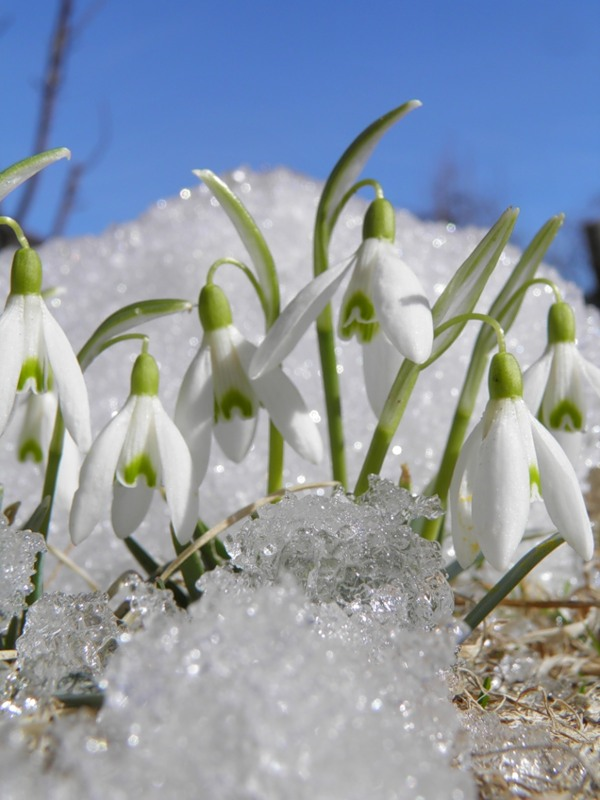 Стихи для внучат1978-1981 г.Стихи для внучатВ глазах твоих и солнышко, и дождик,Дай, поцелую грустные глазки твои…Носик мой, курносик мой, Вытри свои слезки,Улыбнись скорей, родной,Солнышку в березках.Приласкай березоньку – Нежную подружку,Золотые косонькиВ берестяной стружке.Поцелуй доверчивоСладко маму в глазки,Ссориться нам нечего –Почитаем сказки… РепкаНе за морем -океаном,Не за синью дальних гор,А на грядке, за бурьяномСеял репу дед Егор.Репка выросла чудная -Вровень с крышею избы, А листва, в узор, резная,Стебли, что твои столбы.Тянет репку, что есть мочиДед, чтоб внучку угостить.Репка вылезать не хочет – Бабку кличет – пособить.Дед да бабка дерзкий овощ Тянут из последних сил,Внучка кинулась на помощь-Не помог им внучкин пыл.Внучка Жучку окликает,Тянут репку вчетвером,Вслед за Жучкой прибегает Кошка – тянут впятером.Приглашает кошка мышку: « Другом будь нам, помоги, Угостим кусочком пышки,Пригласим на пироги».Мышка пискнула согласно,Тянут репку вшестером.Вот и вытащили ясный,Рыжий овощ - на порог.Вечерком дед, бабка, внучкаЗа столом сидят рядком,А под лавкой кошка с ЖучкойДа мышонок – ждут ладком.И пошло здесь угощенье Репка пареная – сласть!Не еда, а объеденье,Ни кусочку не пропасть!Не за морем – океаном….ЛягушатаНа болотце под листом,Квакая призывно,Лягушата строят домИз стеблей и тины.Хвастаются – ква-ква-ква,Будем жить чудесно,Ква-ква-ква – свежа листваПод теплом небесным.Не успели обновитьДомик новосельем,Цапли начали кружитьИ на берег сели.Вмиг приметила однаПризакрытым оком -  Лапка длинная виднаВ тине, недалеко.Не успели квакнуть – ква,Закачалася  листва,Опустел домишкоБедных хвастунишек!На болотце под листом…КозлятаПроклюнулися рожкиУ беленьких козлят,Житья не стало кошкам,Бодают всех подряд.Дерутся  забиякиДруг с другом целый день.Смеется дед: «Вояки,Неужто вам не лень,Уж вы храбры, но толькоУ маминой спины –В лесу дремучем волкиСильны и голодны.В кусты не убегайте,Деритесь у ворот.»Но впрок совет, представьте,Упрямым - не идет.В пылу горячих схватокУмчались в темный лес -И больше тех козлятокНикто не видел здесь… ЗайчишкаТеплый дождик - кап-капСтукнул в лоб зайчишку,Не жалея длинных лапУбежал трусишка.Прибежал к зайчихеВиноватый, тихий – Кто-то там дерется За лесным болотцем!Нет, и вовсе я - не трус!Лишь немножечко боюсь.Теплый дождик кап-кап….ЗвездочкаСинеглазка-звездочкаНа небо взошла,На пушистом облачкеК детям поплыла,Весело смеялась,Лучиком звенела,И ребятам малым Тихо песни пела.Пела, напевалаЛасково на ушко,В глазки целовалаМалышей послушных.Тихо на руки брала,К звездам на небо неслаИ качать - качалаВ месяце-качалке.Синеглазка-звездочка…РосинкиНа листах осинкиМаковкам – росинкамНеуютно спать,С листиком дрожать,А средь мягких лопуховСладко спать -  до петухов.Петя звонко пропоёт,Солнце на небо взойдет.И они с листочкаСпрячутся под кочку.Соберут веселый кругИз росинок – из подруг,Побегут ручьямиК синей речке Каме.На листах осинки…Волшебный лучикЗвездочка – малюткаИз-за синей тучиНа ладони ЛюдкеУронила лучик.Словно фея в сказке,С ним она играла – Закрывала глазкиЛютикам усталым,Глазки закрывала,Ласково шептала – Спи- усни, цветочек,Доброй тебе ночи.Кто так плачет горькоУ душистой кашки?Луч на алой зорькеВыпал из кармашка.Лучик-недотрога  Стал ночной росою,Ты его потрогай Ножкою босою,Ты потрогай, попляши,Свои глазки осуши,Завтра из-за тучиСнова глянет лучик.Звездочка – малютка…ДождикДождик скачет проливной,Как горох, из тучи,Расшалился озорной,Всех ребят измучил.Брызжет, как нарочно,Крупной каплей сочноИ на губы, и на лобШлеп да шлеп, шлеп да шлеп.Шалуна я обману,Синий зонтик разверну.Пусть теперь покружитПо блестящим лужам…ПеревертышиЛошадь прыгает по ветке,Рыба плавает в конфетке.Если что-то здесь не так,Кто мне скажет, нужно – как?Лошадь мчит по борозде,Рыба плавает в воде.Кошка гавкает на пса,Замяукала лиса.Если что-то здесь не так,Кто мне скажет, нужно – как?Кошка фыркнула на пса,Тонко тявкает лиса.В небе плещет рыба-кит,Ослик в озере сидит.Если что-то здесь не так,Кто мне скажет, нужно – как?В море плещет рыба кит,По горе осел бежит.Мальчик плавает в песке,Козы бродят по реке.Если что-то здесь не так,Кто мне скажет, нужно – как?Мальчик плавает в реке,Козы бродят на песке.По деревьям скачут волки,Белки колются иголкой.Если что-то здесь не так,Кто мне скажет, нужно – как?По тропинке скачут волки,Еж запрятался в иголки.Мы  в играйки поиграли,Угадайки отгадали.Молодцы!ДождикДождик, дождик – водолей,Тоненькие ножки.Эй, дружочек, веселейПрыгай по дорожке.Ты попрыгай, поскачи,Все тропинки намочи,Вымой у воробушкаСеренькое перышко,Вымой у хохлаткиЖелтенькие лапки,А у наших, у ребят,Вымой чисто детский сад.Дождик, дождик – водолей…Маленькая ученицаСпят игрушки в группе старшей,Снятся сны им грустные,Кукле, маленькой Наташе -Угощенья вкусные,Снится кукле, будто ЛенаВ дочки с ней играет,И костюмчик мыльной пенойЧисто ей стирает.А Аленке грустно также,И вздохнет украдкой – И рисует карандашикПалочки в тетрадке…В школуНаш самый добрый детский сад,Тебя мы с грустью покидаем.Ждет школа выросших ребят,Учеба в школе непростая.Мы стали старше на весну,Нас ждут тетради, ручки, книги,Но не забудем - ни одну Мы куклу и тебя, Топтыгин.Ах, мишка, милый дуралей,Все бусинками глаз сияешь.Теперь своих учителейТы в группе уж не повстречаешь.Ты, косолапый, не грусти,Мы детский сад не позабудем.Ты нас немножечко прости.Что реже приходить к вам будем.И на прощанье скажем так – Все, нас растившие, прощайте,Вас разлюбить – нельзя никак!Мы с вами встретимся - на сайте…Провожаем в школуМы вам завидуем немножко,Что школа ждет вас в первый раз,Мы вас увидим всех в окошко,Как вы спешите в первый класс.И вспомним, как играли дружноМы в кошки-мышки, в зоосад.Нам очень нужно, очень нужно,Чтоб не забыли вы детсад.И приходили в гости снова,Как наши верные друзья – Ведь, старый друг – двух лучше новых,И дружбы забывать нельзя.Мы вам завидуем немножко…***Зеленые лучи – На елях так колючи,Зеленые лучи,Как сказочные ключикиОт зимнего дворцаС хрустящими морозами,От синего ларцаС несбывшимися грезами.Метелями искристымиТропинки все заснежило.Лучи, как звуки скрипок,Мечтою губы нежат нам,Под звонкий хохот вьюгиИ в стынущие ночиЦелуют колко руки,Чуть горько, но не очень.И вздрагивают в пальцахИ сыплются на плечиЛучи – ключи от ларцаС Надеждой человечьей… ***Звезде однажды расскажуМечты заснеженную сказку,И жизни ветреную ласку,Как елку светом обряжу.Пусть чуть горчит моя хвоинка,Что свежестью лесной полна.Луны округлая тычинкаУже взошла, уже видна.Чуть колется – лишь по природе,И боль– мгновенна и ясна–Ни во саду, ни в огородеТа ель растёт–в виденьях сна…***Нежный мой, ласковый,Детонька, сказка моя,Сказка моя  закатная,Сердцу - отрадная.Взгляд твой доверчивый,Солнцем  просвеченный.Облачко грусти В душу не пустим.Жизнью гонимые,Очень ранимыеДетства глаза –Смех и слеза.Дай, поцелуюСлёзки на глазках,Выгоним злую Грусть мы из сказки.Сказку доскажем –Спать тихо ляжем.Спокойной ночи, родной…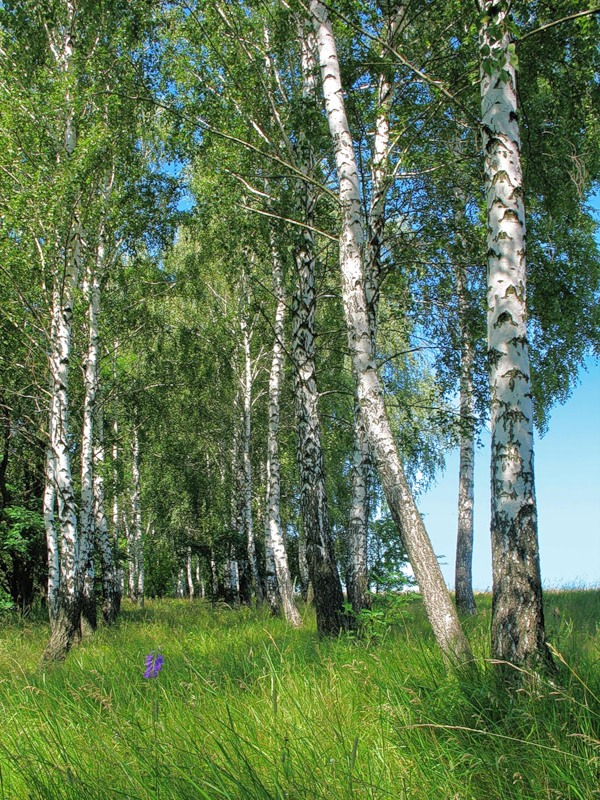 Сыну моему любимомуи единственному посвящаю.ПОСЛЕСЛОВИЕЕсть крыша над головой. – До завтра!Есть кусок хлеба на столе. – До завтра!До завтра – это,  когда растишь сына - без будущего.Есть звёзды над головой. – Прощай - навсегда!Есть старость и бессилие. – Прощай – навсегда!Навсегда – это, когда не для кого жить…  Господи, мне есть  для кого жить, и есть пока кусок хлеба на столе, и  возможность помочь тебе, сын.Но, у нас с тобой – сложное будущее. Хватит ли у меня сил сохранить для тебя и крышу, и кусок хлеба не до завтра, а хотя бы до того момента, пока ты сам не сможешь заработать себе на жизнь самостоятельно.Я выросла в жалкой нищете. И всё, что у тебя есть , это результат труда и усилий двух одиноких женщин: твоей бабушки и меня. Всё это – гроша ломаного не стоит, но жизнь нам большего не дала. Мы довольствовались этим. Устроит ли это тебя? Без образования ты ничего в жизни не добьёшься, мой родной. Но сможешь ли ты его получить, я не знаю.Это будет зависеть в большей степени от тебя. Я росла у неграмотной бабушки, которая ничем мне помочь не могла, и кончила школу с отличием.Учение и труд – всё перетрут. Без труда – не выловишь рыбку из пруда. Глаза боятся – а руки делают. С пелёнок  я твержу тебе об этом.Ты вырос и вступил в большую игру, которая называется жизнью. И, как-бы ни складывались жизненные обстоятельства, старайся играть честно, никогда не обещай того, что ты не сможешь дать. Но, если слово дал , сдержи его. Считают, что детство, юность – золотая пора в жизни.Я стараюсь сыграть для тебя эту волшебную сказку, насколько хватает моих сил и умения. Не каждой -даётся талант  быть идеальной матерью, но каждая мать хочет дать своему ребёнку – только лучшее.Господи, дай нам сил и терпенья, чтобы перетерпеть все ненастья нашей жизни, и чтобы ты вспоминал и помнил меня только спокойной и доброжелательной. А Бог и добрые люди - помогут тебе в жизни…Лежала, спрятанная тайно,Нечитанная никогдаМоих стихов святая тайна,Как неоткрытая звезда.И вот, на позднем дне ухода,Чуть пожелтевшие листыПрочла – и грешная свободаПрожгла сияньем красоты.В них – столько нежности опалоИ отсияло  мне надежд,Все, во что верить перестала,Замкнув последних лет рубеж.В них – откровенности стыдливостьИ чувства, вылитые в слог,Ко мне вернулись, словно милость,В них – я и ты, а свыше – Бог.Ушли – навек, чтоб в жизни новойМое – тебе осталось Слово…Сентябрь 2011. г. Чистополь Благодарность	Выражаю сердечную благодарность за помощь,оказанную в компьютерной вёрстке книги, коллективам педагогов и учащихся учебных заведенийг. Чистополя, в том числе:-МОУ “ООШ №6ГузаеровойГельсиреНургатовнеЧебановой Людмиле Александровне- Педагогического колледжаГафиятуллинойЭнжеХабибуловнеТазетдиновойГулиеРафиковнеХакимовой АльфиеЗайнулловнеСибгатулинойГулиеЯкимовой Елене- МБОУ “CОШ№1”Досаевой Татьяне Григорьевне-МОУ “Гимназии №2Закировой Рушание ВахитовнеВыражаю так же сердечную признательность за спонсорскую помощь при издании книги чистопольским предпринимателям    и Сергеевой Н.А.Содержание            От автора………………………………………………………………………..…3Поэзия человечности и правды ……………………………………………….....4Материнское сердце «Вновь в отчаянье упрекаю…»……………………………………………….....6«О, осень моя золотая…»…………………………………………………………6«Хоть бы старость скорее пришла …»…………………………………………..7«О, Боже мой! Какая тишина! ..»…………………………………………….......8«А я уйду – в закат, когда душа устанет…»……………………………………..8«Руки нежные – огрубели…»…………………………………………………….9«Исчерна, как веки, в ветви пала ночь…»……………………………………….9«Весенний ветер властвует в листве…»………………………………………..10«Стать самцом, увы, – не трудно…»……………………………………………10«Дождичек закрапает – слезка набежит…»…………………………………....11«Прошедшего мне – не вернуть…»………………………………………….....12«Жаром вспыхнувшая осень – осень! ..»……………………………………….12«На руках – твое теплое тельце…»……………………………………………..13«Какая нежная листва …»……………………………………………………….13«Мне больно, я винюсь перед тобой…»………………………………………..14«Каким  хотела  б видеть  я тебя? …»…………………………………………..14«Так почему нам так нужна любовь…»……………………………………......15«Свивает узкие листы…»……………………………………………………......15«Господи, люблю иль нет? …»……………………………………………….....16«Окрылила осень светом жарким…»……………………………………...……16«То ли птиц вечерний лёт…»………………………………………………..….17«И звезды робкие горят…»…………………………………………………..….17«И только – я, и только – небо…»………………………………………………18«Закат угас, лишь на востоке…»………………………………………………..18«А елка - все-таки была…»……………………………………………………...19«А мне отрада – солнце в облаках…»…………………………………………..19«Закончен бал – и снят янтарь…»………………………………………………20«И снова неделя прошла…»…………………………………………………….20«Мои соловушки отпели…»…………………………………………………….20«От отчаянья до чаянья – шаг…»……………………………………………….21«Снежных сумерек сиянье…»…………………………………………………..21«Сорок последняя весна…»……………………………………………………..21«Ты зовешь, ну а мне - все не верится…»………………………………….......22«Растет мой мальчик без тебя…»……………………………………………….22«Ландыш на ладони – ласки нежный свет…»…………………………………23«Не в любви и радости женщиной я стала…»…………………………………23«Ах, деньки мои денечки…»……………………………………………………23«А мудрый снег – к зиме …»……………………………………………………24«Лежала, спрятанная тайно…»………………………………………………….25«Давно - седа, давно – грустна…»……………………………………………...25«Трепетно-живое…»…………………………………….………………………26«Вот и пришел тот Новый Год…»………………… ……………………….....26«Я больше жизнь - не сочиняю…»………………………………………….....27«На твой двадцатый год, сынок…»……………………………………………27«Сердце в страхах изболелось…»………….....................................................28«Я без нее  и ночь не проживу …»…………………………………………… 29«На день – несколько погод…»………………………………………………. 29«Из отчаяния, из бессилья…»………………………………………………… 29«Когда любовь, как море, глубока…»………………………………………... 30«Начала я с радости …»……………………………………………………….. 31«Закружиться б в небе – с  стаей голубей…»………………………………… 31«Мое сердце больное…»………………………………………………………. 32«Дай мне терпенья, чтобы стала…»………………………………………….. 32«Сквозь ад души и плоти рев…»……………………………………………...  33«Серое небо – в тумане леса…»……………………………………………….  33«Уж вечер, а светло – от снега…»…………………………………………….  33«О, если б мудрость воцарилась…»…………………………………………..  34«Я к мартовским снегам на озеро спешу…»…………………………………   35«И из безумья своего…»…………………………………………………...........35      «Я в юности не знала Бога…»…………………………………………………..36«Облетела неделя цветенья…»………………………………………………….36«Какое чудо совершить…»……………………………………………………...37«Шестой десяток на исходе…»…………………………………………………37«Я так хочу, чтоб женщины любили…»……………………………………….38«Мой нежный сынок, мой сладкий сынок…»…………………………………38«Не может без доверья быть любви…»………………………………………..39«Я нахожу отраду и покой …»………………………………………………….39«Полынную горечь ночей…»……………………………………………….…..40«Без рук отца, и мать – стара…»……………………………………………......41«Я владеть тобою – не хочу! ..»………………………………………….……..41«Синева – без дна…»……………………………………………………….……42Молитва«Господь, прошу – будь милостив ко мне …»…………………………………42Рождество«Под стеной монастырской святой…»…………………………………….…...43«Боль прошедшую не тревожь…»……………………………………….…......44«Измечталась я, в себе изверилась…»………………………………….………44«Мой Бог, молюсь за сына своего…»…………………………………….…….45«Как хочется судьбу переиначить…»………………………………….……….45«О Боже, подскажи мне путь…»………………………………………………..46«Смирись, признай, что только осень…»………………………………………46«Новогоднее, пушистое, игристое  …»……………………………………...…46«Осенний поздний свет тускнеющих красот…»………………………………47«Доверилась слепой судьбе…»…………………………………………………48«Ты ль-то? Я ль-то? Боже мой!..»………………………………………………48«Раскрой  души своей цветок …»……………………………….……………..49«Моё дыханье, жизни вязь…»……………………………………………..…...49«Такая осень золотая!..»……………………………………………..………….50«Да, верю - время лечит…»…………………………………………………….50«И откровенней - не смогу сказать …»………………………………………..51«Родной сынок, мне осень указала …»………………………………………..51«Когда душа покоя просит …»…………………………………………………52«Гроза промчалась - и листва…»………………………………………………52«Звенит весна - гремит в полнеба …»………………………………………….53«Моя душа – на перепутье…»…………………………………………………..54 «Прости, мой шалун, за горячность мою…»………………………………….54«Научи нас, Господи…»…………………………………………………………54«Играй, сынок родной, играй…»……………………………………………….54«Терпенья и сил…»………………………………………………………………55«Тревожны старческие думы…»……………………………….……………….55«О, если б испытать мне до конца…»…………………………………………..56Пасхальная песня (на мотив «Беловежской пущи»)«Благовест колокольный над миром плывет…»…………….…………………57«Одиночество – к одиночеству…». ……………………………….……………57«Неповторимость бытия…»…………………………………………..…………58«Как женщина на сносях - каждый стих…»………………………………..….59«Как чужд мой стих – и счастлив тем …»…………………………………..…59«Детства свет зелёный …»………………………………………………………60«Ломает пальцы – в боль – мороз…»………………………………..…………61«Твой гневный ум не может…»……………………………………………...…61«Руки зябко согреваю …»……………………………………………………….62«Мать умерла, когда влетели ласточки…»……………………………...……..62«Синь куполов, синь Камы, синь Закамья…»……………………………..…..63«И в этом огромном мире…»………………………………………………...…63«Моя судьба, как два крыла …»…………………………………………..……64«Слова прощания – слова прощения…»……………………………………….65«Осенняя пора – зарница – заряница…»……………………………………….66«Мне с лебедями  жизнь дана…»……………………………………………….66«Туманом стянутые дали…»……………………………………………………67«Январь, озимая зелень…»……………………………………………………...68«Что ждет души ладью слепую…»……………………………………………..69«Древние стены, сияющий купол…»…………………………………………..69«Я - в прошлом, зимние открытки…»………………………………………….70«Не разъяснить поэзию словами…»……………………………………………70«Я появлялась в мир под бомбами…»………………………………………….71«Анна Светлейшая – Божья благодать….»…………………………………….72«Скарятинские сосны - в поднебесье…»……………………………………….72«Всё прежнее - знакомое до слёз…»……………………………………………73«Когда качались в океанах…»…………………………………………………..73«На берегу нет ни души»………………………………………………………..74И хочется весь мир – любить« Мать слыла королевой умелой…»……………………………………………75«Облака – грядой белейшей …»………………………………………………...76«Божественная красота…»………………………………………………………77Письмо сыну«В полнеба – дождь, слепая морось…»………………………………………...77«Мне в жизни слов святее не найти…»………………………………………...78«Закамская осень – дожди обложили…»……………………………………….79«Праздничная служба – под Покров……………………………………………80«Скрипят снега под шагом сухо..»……………………………………………...80 «Господь пошлет мне снегом – благодать…»………………............................81«На чёрных ветках - чёрные вороны…»………………………………………..81«Ожидание встречи - ожиданьем  разлуки…»…………………………………82«В сновиденьях – нет возмездья горше…»…………………………………….82«А сосны стыли, чуть дыша…»…………………………………………………83«Порой не видишь мук…»………………………………………………………83«Когда взойдет таинственно-высоко…»……………………………………….84«Бессилен слог связать раздумий нить…»……………………………………..85«Ликующий шмелиный майский бред…»……………………………………...85«Забудь на время о кошмаре войн …»………………………………………….86«Вечер. Над озером солнце садится…»………………………………………...87«Вновь после зимнего ненастья…»………………………………………….....87«Скачком смеющихся секунд…»……………………………………………….88«Когда в святом и светлом чувстве…»…………………………………………88«О нищая старость, мне страшен твой лик…»……………………………...…89«Жизнь утекает, утекает…»……………………………………………………..89«В последнем трепете сердец …»………………………………………………90«Когда судьбою не обласкан…»………………………………………………..90«Ах, Боже мой, какая высота…»………………………………………………..91И пусть здесь будет город – сад«Свечой гигантской всталсобор» ……………………………………………...91Стихи для внучат«В глазах твоих и солнышко и дождик…»…………………………………….95«Не за морем -океаном…»………………………………………………………95«На болотце под листом…»……………………………………………………..96«Проклюнулися рожки…»………………………………………………………97«Теплый дождик - кап-кап…»…………………………………………………..97«Синеглазка-звездочка…»………………………………………………………98«На листах осинки…»……………………………………………………...……98«Звездочка – малютка…»………………………………………………………..99«Дождик скачет проливной…»………………………………………………....99«Лошадь прыгает по ветке…»…………………………………………………100«Дождик, дождик – водолей…»……………………………………………….101«Спят игрушки в группе старшей…»………………………………………....101«Наш самый добрый детский сад…»………………………………………..102«Мы вам завидуем немножко…»……………………………………………102«Зеленые лучи …»……………………………………………………………103«Звезде однажды расскажу …»……………………………………………..103«Нежный мой, ласковый…»…………………………………………………104Послесловие…………………………………………………………………..106Литературно – художественное изданиеПолторецкая Ольга БорисовнаМатеринское сердцеКнига 4СтихотворенияИзбранноеРедактор Полторецкая О.Б.Верстка: МОУ «ООШ№6», педколледж  г.ЧистополяДизайн обложки: Полторецкая О.Б, Якимова Е.422980 Республика Татарстанг. Чистопольул. Ленина, 55Центральная библиотекател. / факс:	5 – 59 – 75тел. 	5 – 00 – 06e-mail: lib.chistopol@list.ru